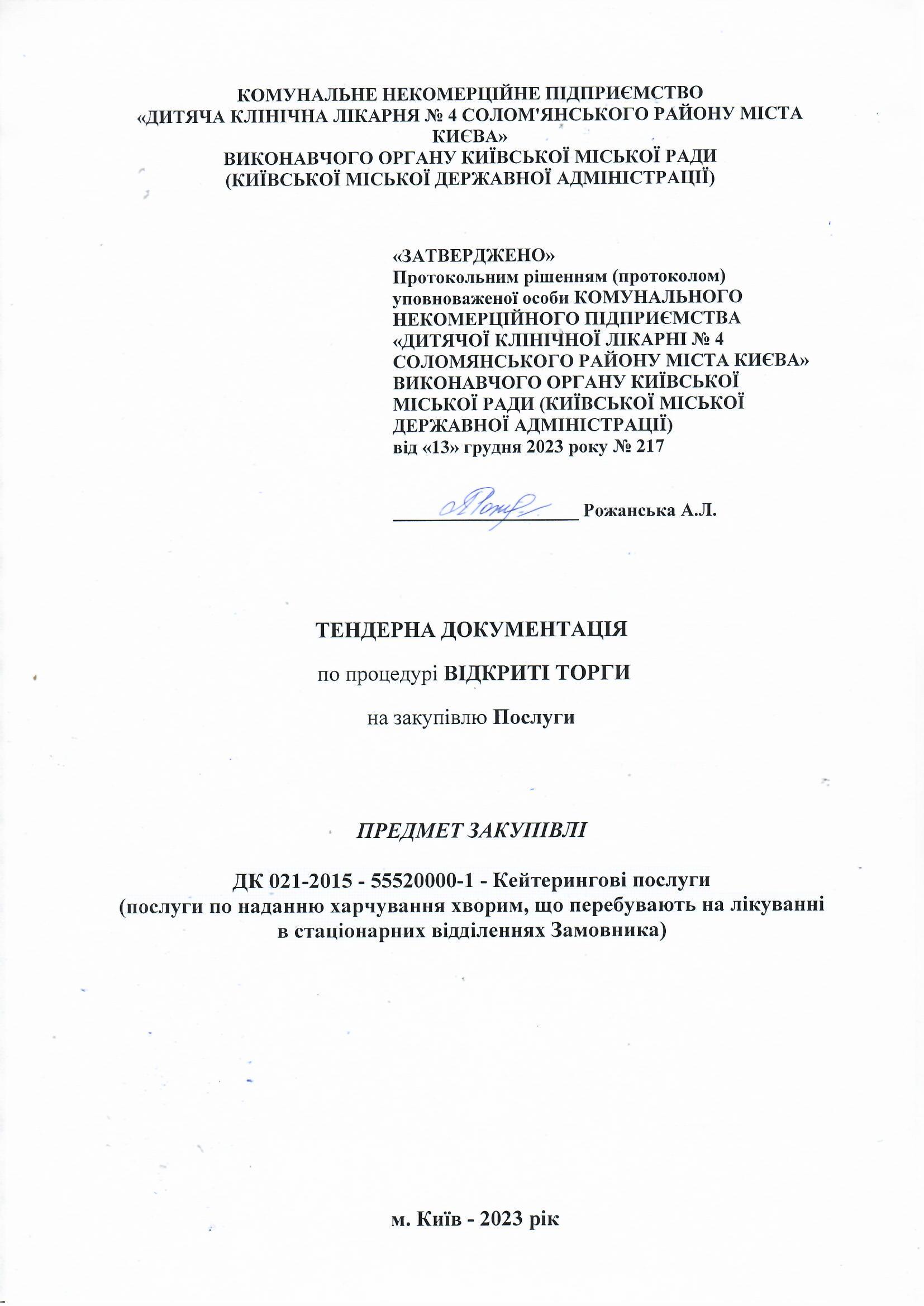 ДОДАТОК 1до тендерної документаціїПерелік документів та інформації  для підтвердження відповідності УЧАСНИКА  кваліфікаційним критеріям, визначеним у статті 16 Закону “Про публічні закупівлі”:*У разі участі об’єднання учасників підтвердження відповідності кваліфікаційним критеріям здійснюється з урахуванням узагальнених об’єднаних показників кожного учасника такого об’єднання на підставі наданої об’єднанням інформації.2. Підтвердження відповідності УЧАСНИКА (в тому числі для об’єднання учасників як учасника процедури)  вимогам, визначеним у пункті 47 Особливостей.Замовник не вимагає від учасника процедури закупівлі під час подання тендерної пропозиції в електронній системі закупівель будь-яких документів, що підтверджують відсутність підстав, визначених у пункті 47 Особливостей (крім абзацу чотирнадцятого цього пункту), крім самостійного декларування відсутності таких підстав учасником процедури закупівлі відповідно до абзацу шістнадцятого пункту 47 Особливостей.Учасник процедури закупівлі підтверджує відсутність підстав, зазначених в пункті 47 Особливостей  (крім підпунктів 1 і 7, абзацу чотирнадцятого цього пункту), шляхом самостійного декларування відсутності таких підстав в електронній системі закупівель під час подання тендерної пропозиції.Замовник самостійно за результатами розгляду тендерної пропозиції учасника процедури закупівлі підтверджує в електронній системі закупівель відсутність в учасника процедури закупівлі підстав, визначених підпунктами 1 і 7 цього пункту (пункту 47 Особливостей).Учасник  повинен надати довідку у довільній формі щодо відсутності підстави для відмови учаснику процедури закупівлі в участі у відкритих торгах, встановленої в абзаці 14 пункту 47 Особливостей. Учасник процедури закупівлі, що перебуває в обставинах, зазначених у цьому абзаці, може надати підтвердження вжиття заходів для доведення своєї надійності, незважаючи на наявність відповідної підстави для відмови в участі у відкритих торгах. Для цього учасник (суб’єкт господарювання) повинен довести, що він сплатив або зобов’язався сплатити відповідні зобов’язання та відшкодування завданих збитків. Якщо замовник вважає таке підтвердження достатнім, учаснику процедури закупівлі не може бути відмовлено в участі в процедурі закупівлі.Якщо на момент подання тендерної пропозиції учасником в електронній системі закупівель відсутня технічна можливість підтвердження учасником відсутності окремих підстав, зазначених у пункті 47 Особливостей, шляхом самостійного декларування в електронній системі, то факт подання тендерної пропозиції вважається самостійним декларуванням відсутності таких підстав для відмови йому в участі в торгах за вимогами пункту 47 Особливостей.У разі коли учасник процедури закупівлі має намір залучити інших суб’єктів господарювання як субпідрядників/співвиконавців в обсязі не менш як 20 відсотків вартості договору про закупівлю у разі закупівлі робіт або послуг для підтвердження його відповідності кваліфікаційним критеріям відповідно до частини третьої статті 16 Закону (у разі застосування таких критеріїв до учасника процедури закупівлі), замовник перевіряє таких суб’єктів господарювання щодо відсутності підстав, визначених пунктом 47 Особливостей.3. Перелік документів та інформації  для підтвердження відповідності ПЕРЕМОЖЦЯ вимогам, визначеним у пункті 47 Особливостей:Переможець процедури закупівлі у строк, що не перевищує чотири дні з дати оприлюднення в електронній системі закупівель повідомлення про намір укласти договір про закупівлю, повинен надати замовнику шляхом оприлюднення в електронній системі закупівель документи, що підтверджують відсутність підстав, зазначених у підпунктах 3, 5, 6 і 12 та в абзаці чотирнадцятому пункту 47 Особливостей.  3.1. Документи, які надаються  ПЕРЕМОЖЦЕМ (юридичною особою):3.2. Документи, які надаються ПЕРЕМОЖЦЕМ (фізичною особою чи фізичною особою — підприємцем):4. Інша інформація встановлена відповідно до законодавства (для УЧАСНИКІВ — юридичних осіб, фізичних осіб та фізичних осіб — підприємців).ДОДАТОК  2до тендерної документації Інформація про необхідні технічні, якісні та кількісні характеристики предмета закупівлі 1. Виконавець послуг повинен забезпечити для пацієнтів замовника щоденне приготування та постачання (доставку) на сніданок, обід і вечерю «готової їжі» високої якості за 7-денним циклічним меню згідно зі специфікацією:2. Строк надання послуг: до 31.12.2024 року.3. Місце надання послуг за адресою: Україна, 03126, м.Київ, м.Київ, проспект Любомира Гузара, будинок 3. Доставка здійснюється силами та засобами Виконавця.4. Меню «готової їжі» повинно складатися зі страв розроблених з урахуванням основних принципів раціонального харчування хворих, асортименту різноманітності їжі та її якості, керуючись Законом України «Про основні принципи та вимоги до безпечності та якості харчових продуктів» від 23 грудня 1997 року № 771/97-ВР.5. 7-денне циклічне меню (7-денне циклічне меню наведено у пункті 16 ДОДАТОКУ 2 до тендерної документації ) з 3-х разовим харчуванням розроблено відповідно до наказу Міністерства охорони здоров’я України від 29.10.2013 № 931 «Про удосконалення організації лікувального харчування та роботи дієтологічної системи в Україні».Замовлення послуг здійснюється Замовником щоденно6. Температура готової їжі при доставці гарячих страв повинна становити 60-650С, а холодних страв – 10-150С.Доставка їжі має здійснюватися три рази на день (сніданок, обід та вечеря) та не передбачає можливості її розігріву на території Замовника. Учасник надає у складі тендерної пропозиції гарантійний лист щодо можливості доставки готової їжі три рази на день з дотриманням заявленого температурного режиму.7. Ціни на послуги повинні бути вказані з урахуванням витрат на придбання продуктів, що використовуються для приготування їжі, усіх витрат на приготування їжі, транспортних витрат, а також сплати всіх податків, зборів і обов’язкових платежів із розрахунку забезпечення щоденним трьох разовим харчуванням пацієнтів Замовника відповідно до Заявки.8. Термін надання послуг - 7 (сім) днів на тиждень у відповідності з графіком доставки безпосередньо транспортом Виконавця в терміни не пізніше: на сніданок – 08.00 ; на обід – 13.30 ; на вечерю – 17.30 (в складі тендерної пропозиції надати гарантійний лист про те, що переможець торгів зобов’язується дотримуватися графіку доставки).В окремих випадках графік доставки може бути змінений за домовленістю Сторін. Доставка здійснюється також у вихідні, святкові та неробочі дні.9. Готова їжа передається Замовнику у оборотній тарі (упаковці), яка відповідає існуючим санітарно- епідеміологічним вимогам. Тара повинна забезпечувати збереження якості готової їжі під час транспортування та температурний режим.Для транспортування готової їжі використовують контейнери/ємкості/термоси, що щільно закриваються кришками, тару (упаковку), тощо, в яких буде здійснюватися транспортування готової їжі згідно Закону України «Про основні принципи та вимоги до безпечності та якості харчових продуктів» від 23 грудня 1997 року № 771/97-ВР (зі змінами).10. Готова їжа повинна транспортуватися у транспорті відповідного призначення.Готова їжа має бути доставлена до об’єкту (приміщення) Замовника не пізніше ніж через одну годину з моменту приготування страв.11. На кожній одиниці тари повинно бути нанесено найменування готової їжі, а також назва Замовника.12. У випадку неякісного забезпечення готовими стравами Замовник одразу оформлює претензію та передає представнику Виконавця. Виконавець зобов'язаний за власний рахунок замінити неякісні готові страви у термін не більше 2-х годин з моменту отримання претензії від Замовника.13. Відповідальність за безпеку і якість продуктів харчування та продовольчої сировини, які використовуються для приготування страв, покладається на Виконавця.14. Після підписання договору про закупівлю, Виконавець зобов’язується, на вимогу Замовника, на страви, які зазначені у 7-денному циклічному меню, надавати технологічні карти, які містять повну інформацію щодо набору продуктів, необхідних для приготування окремої порції страви, а саме: маса брутто та нетто, хімічний склад (білки, жири, вуглеводи), калорійність, вихід (вага) страви.15. У складі тендерної пропозиції Учасник повинен надати -письмове підтвердження згоди з усіма вимогами зазначеними у даному додатку.16. 7-денне циклічне меню:ДОДАТОК  3до тендерної документації «Проєкт договору про закупівлю»ДОГОВІР про надання послуг харчування №___м. _______								    «_____» ________ 202_ р.КОМУНАЛЬНЕ НЕКОМЕРЦІЙНЕ ПІДПРИЄМСТВО «ДИТЯЧА КЛІНІЧНА ЛІКАРНЯ № 4 СОЛОМ'ЯНСЬКОГО РАЙОНУ МІСТА КИЄВА» ВИКОНАВЧОГО ОРГАНУ КИЇВСЬКОЇ МІСЬКОЇ РАДИ (КИЇВСЬКОЇ МІСЬКОЇ ДЕРЖАВНОЇ АДМІНІСТРАЦІЇ) (надалі – Замовник), в особі ______________, яка діє на підставі ___________, з однієї сторони, та                        (надалі – Виконавець), в особі              , який діє на підставі                              , з другої сторони, та які іменовані надалі разом – Сторони, а окремо – Сторона, керуючись Законом України «Про публічні закупівлі», з урахуванням постанови Кабінету Міністрів України від 12 жовтня 2022 року № 1178 «Про затвердження особливостей здійснення публічних закупівель товарів, робіт і послуг для замовників, передбачених Законом України "Про публічні закупівлі", на період дії правового режиму воєнного стану в Україні та протягом 90 днів з дня його припинення або скасування» (далі- Особливості) уклали цей Договір про надання послуг харчування (далі – Договір/Договір про закупівлю) за результатами процедури закупівлі : ID____________________ про наступне:1. ПРЕДМЕТ ДОГОВОРУ1.1. Виконавець зобов’язується надати Замовнику послуги, зазначені в пункті 1.2 цього Договору, а Замовник – прийняти та оплатити такі послуги за вартістю, на умовах та у порядку, встановленими цим Договором.1.2. Найменування послуг: ДК 021-2015 - 55520000-1 - Кейтерингові послуги (послуги по наданню харчування хворим, що перебувають на лікуванні в стаціонарних відділеннях Замовника) (далі – послуги).1.3. Кількість/обсяг послуг, ціни на послуги, які надаються за цим Договором, зазначені у Специфікації (додаток № 1 до Договору), що є невід’ємною частиною цього Договору.Ціни на послуги вказані з урахуванням витрат на придбання продуктів, що використовуються для приготування їжі, усіх витрат на приготування їжі, транспортних витрат, а також сплати всіх податків, зборів і обов’язкових платежів із розрахунку забезпечення щоденним трьох разовим харчуванням пацієнтів Замовника відповідно до Заявки.1.4. Послуги надаються партіями за окремими заявками Замовника. Порядок формування, надання заявок та надання послуг регулюється цим Договором. 1.5. Відповідальною особою для взаємовідносин з Виконавцем з питань оформлення заявок та контролю за наданням послуг Виконавцем є сестра медична з дієтичного харчування Сєдих Лідія Михайлівна, телефон номер:+38 063 377 79 32 або особа, яка її заміщує.1.6. Обсяг закупівлі послуг, що є предметом цього Договору, може бути зменшений залежно від реального фінансування (фінансових можливостей) Замовника.2. ЯКІСТЬ ПОСЛУГ2.1. Виконавець зобов’язаний надати Замовнику послуги, якість яких відповідає умовам надання послуг у сфері громадського харчування відповідно до діючого законодавства та вимогам Закону України «Про основні принципи та вимоги до безпечності та якості харчових продуктів» від 23.12.1997 року №771/97-ВР (зі змінами).2.2. Меню (Додаток № 2 до Договору) «готової їжі» повинно складатися зі страв розроблених з урахуванням основних принципів раціонального харчування хворих, асортименту різноманітності їжі та її якості, керуючись Законом України «Про основні принципи та вимоги до безпечності та якості харчових продуктів» від 23 грудня 1997 року № 771/97-ВР.2.3. Виконавець зобов’язується щоденно проводити бракераж страв у відповідності з діючим законодавством України.2.4. Виконавець зобов’язується, на вимогу Замовника, на страви, які зазначені у 7-денному циклічному меню, надавати технологічні карти, які містять повну інформацію щодо набору продуктів, необхідних для приготування окремої порції страви, а саме: маса брутто та нетто, хімічний склад (білки, жири, вуглеводи), калорійність, вихід (вага) страви.2.5. Виконавець зобов’язаний доставляти готову їжу три рази на день (сніданок, обід та вечеря) з дотриманням температури готової їжі при доставці гарячих страв – 60-650С, а холодних страв – 10-150С.Доставка їжі має здійснюватися три рази на день (сніданок, обід та вечеря) та не передбачає можливості її розігріву на території Замовника.2.6. Готова їжа передається Замовнику у оборотній тарі (упаковці), яка відповідає існуючим санітарно- епідеміологічним вимогам. Тара повинна забезпечувати збереження якості готової їжі під час транспортування та температурний режим.2.7. Для транспортування готової їжі використовують контейнери/ємкості/термоси, що щільно закриваються кришками, тару (упаковку), тощо, в яких буде здійснюватися транспортування готової їжі згідно Закону України «Про основні принципи та вимоги до безпечності та якості харчових продуктів» від 23 грудня 1997 року № 771/97-ВР (зі змінами).2.8. Готова їжа повинна транспортуватися у транспорті відповідного призначення.2.9. Готова їжа має бути доставлена до об’єкту (приміщення) Замовника не пізніше ніж через одну годину з моменту приготування страв.2.10. На кожній одиниці тари повинно бути нанесено найменування готової їжі, а також назва Замовника. 2.11. Виконавець зобов’язується дотримуватися вимог законодавства щодо санітарно-епідеміологічного стану приміщень, де готуються страви, зберігаються продукти харчування (продовольча сировина), а також вимог законодавства про проходження працівниками санітарного огляду.2.12. Виконавець повинен забезпечувати приготування їжі лише з безпечних і якісних продуктів харчування і продовольчої сировини, додержуватись умов і термінів їх зберігання, технології виготовлення страв, вимог кулінарної обробки харчових продуктів, правил особистої гігієни працівників. 2.13. Відповідальність за безпеку і якість продуктів харчування та продовольчої сировини, які використовуються для приготування страв, покладається на Виконавця.2.14. Під час надання послуг з харчування повинні застосовуватися заходи із захисту довкілля, передбачені законодавством України.2.15. Виконавець зобов’язується при обробленні сировини, виготовленні страв та виробів дотримуватись усіх технологічних процесів та санітарних норм згідно з нормативно-технологічною документацією.2.16. Претензії по кількості (вазі) та якості поставлених готових страв приймаються в момент фактичної поставки. 2.17. У випадку неякісного забезпечення готовими стравами Замовник одразу оформлює претензію та передає представнику Виконавця. Виконавець зобов'язаний за власний рахунок замінити неякісні готові страви у термін не більше 2-х годин з моменту отримання претензії від Замовника.3. ЦІНА ДОГОВОРУ3.1. Ціна цього Договору становить                          грн. (сума прописом) без ПДВ (звільнення від ПДВ послуг щодо забезпечення харчування у закладах охорони здоров’я, відповідно до підпункту «г» 197.1.7 пункту 197.1 статті 197 Податкового кодексу України від 02.12.2010 року № 2755-VI).3.2. Ціна цього Договору може бути зменшена за взаємною згодою Сторін, шляхом укладення додаткової угоди (угод). 3.3. Будь-які розрахунки за цим Договором здійснюються у національній валюті України – гривні.4. ПОРЯДОК ЗДІЙСНЕННЯ ОПЛАТИ4.1. Розрахунки здійснюються Замовником протягом 30 (тридцяти) робочих днів після підписання сторонами Акту здачі-приймання робіт (надання послуг) шляхом безготівкового перерахування коштів на розрахунковий рахунок Виконавця.4.2. Виконавець надає Замовнику належним чином оформлений Акт здачі-приймання робіт (надання послуг) за кожні 10 днів поточного місяця.4.3. Замовник зобов'язаний протягом 5 (п'яти) робочих днів з дати отримання від Виконавця Акту здачі-приймання робіт (надання послуг), розглянути, підписати та повернути Виконавцю підписаний примірник Акту здачі-приймання робіт (надання послуг) або мотивовану відмову від його підписання.5. ПОРЯДОК НАДАННЯ ПОСЛУГ5.1. Строк надання послуг: з «___» ___________ 2024 року до 31.12.2024 року.5.2. Місце надання послуг за адресою: Україна, 03126, м.Київ, м.Київ, проспект Любомира Гузара, будинок 3. Доставка здійснюється силами та засобами Виконавця.5.3. Обсяг послуги на кожен день визначається представником Виконавця за погодженням із представником Замовника відповідно до кількості хворих, які знаходяться на стаціонарному лікуванні, шляхом подання Замовником або представником Замовника заявок у порядку, який встановлюється Виконавцем. 5.4. Замовлення послуг здійснюється Замовником щоденно.  Подання заявок здійснюється завчасно з відведенням достатнього строку для приготування їжі. Основна заявка на надання послуг на наступний день надається Замовником не пізніше 16 год. 00 хв. За необхідності, Замовником може бути надана коригуюча заявка про надання послуг на поточний день до 7 год. 00 хв. Сторони домовились, що належно поданою заявкою на надання послуг є заявка (коригуюча), яка підписана уповноваженою на це особою Замовника, і передана Виконавцю засобами електронного зв’язку на електронну адресу: __________________________.5.5. Термін надання послуг - 7 (сім) днів на тиждень у відповідності з графіком доставки безпосередньо транспортом Виконавця в терміни не пізніше: на сніданок – 08.00 ; на обід  –  13.30 ;на вечерю – 17.30.В окремих випадках графік доставки може бути змінений за домовленістю Сторін. Доставка здійснюється також у вихідні, святкові та неробочі дні.5.6. При доставці готова їжа повинна бути упакована Виконавцем таким чином, щоб не допустити псування та/або знищення її під час постачання (до моменту прийняття готової їжі представником Замовника).5.7. Доставка їжі здійснюється у тарі (контейнерах/ємкостях/термосах), що мають бути герметично закритими, тара повинна відповідати існуючим санітарно-епідеміологічним вимогам. Прийом-передача контейнерів/ємкостей/термосів здійснюється за участі відповідальної особи Замовника, яка здійснює контроль за цілісністю зовнішньої оболонки контейнерів/ємкостей/термосів, відсутністю слідів розливу та перекидання.5.8. Контейнери/ємкості/термоси є поворотною тарою, та повертаються Виконавцю у неушкодженому вигляді при наступній поставці готової їжі.5.9. Зобов'язання Виконавця щодо поставки готової їжі вважаються виконаними у повному обсязі з моменту передачі Замовнику готової їжі у місці надання послуг (поставки) та підписання відповідних документів (актів/ видаткових накладних/ тощо).6. ПРАВА ТА ОБОВ’ЯЗКИ СТОРІН6.1. Замовник зобов’язаний:6.1.1. Своєчасно та в повному обсязі сплачувати за надані послуги, відповідно до умов цього Договору;6.1.2. Надавати Виконавцю інформацію, необхідну для надання послуг;6.1.3. Своєчасно надавати заявки;6.1.4. Приймати надані послуги згідно Акту здачі-приймання робіт (надання послуг); 6.1.5. Забезпечити контроль черговим лікарем та/або уповноваженою на це особою, процесу передачі готової їжі та контейнерів/ємкостей/термосів від Виконавця до представників Замовника згідно графіку; 6.1.6. Забезпечити проведення щоденного бракеражу страв у відповідності до норм чинного законодавства;6.1.7. Не розголошувати без згоди Виконавця інформацію, що є конфіденційною або становить комерційну таємницю, яка стала відома Замовнику під час виконання Договору.6.2. Замовник має право:6.2.1. Достроково розірвати цей Договір в односторонньому порядку у разі невиконання зобов’язань Виконавцем за цим Договором, письмово повідомивши його за 30 (тридцять) календарних днів до бажаної дати розірвання Договору. В такому разі Замовник зобов’язується сплатити послуги, що були фактично надані Виконавцем;6.2.2. Зменшувати загальний обсяг закупівлі послуг та загальну вартість Договору залежно від реальної потреби та фінансування видатків (фінансових можливостей). У такому разі Сторони вносять відповідні зміни до Договору;6.2.3. Черговий лікар та /або уповноважена особа Замовника має право під час передачі готової їжі здійснювати перевірку відповідності фактичної ваги блюд з вагою блюд вказаною в відповідних документах (актах/видаткових накладних/ тощо).6.2.4. Вносити зміни до цього Договору у випадках, передбачених законодавством та цим Договором, за погодженням з Виконавцем.6.3. Виконавець зобов’язаний:6.3.1. Забезпечити надання послуг у строки, встановлені цим Договором;6.3.2. Забезпечити надання послуг, якість яких відповідає умовам, встановленим розділом 2 цього Договору;6.3.3. Здійснювати постачання готової їжі у посуді Виконавця, що відповідає існуючим санітарно- епідеміологічним вимогам. Тара (посуд) повинні забезпечувати збереження якості готової їжі під час транспортування та температурного режиму;6.3.4. Забезпечувати належне санітарне утримання виробничих приміщень, обладнання та інвентарю;6.3.5. При необхідності надавати Замовнику документи, встановлені нормативно-правовими актами України, що засвідчують якість та безпеку, дату та місце виготовлення продуктів харчування;6.3.6. Відповідно до вимог норм чинного законодавства Виконавець повинен щоденно поставляти 1 додаткову пробу блюд та передавати їх уповноваженій особі Замовника із зазначенням у щоденному забірному листі часу виготовлення, строку придатності та умов зберігання продукції. Зберігання щоденної добової проби блюд, доставленої Виконавцем, забезпечується силами та засобами Замовника, при цьому Замовник повинен забезпечити дотримання належних умов для зберігання щоденних добових проб;6.3.7. Під час надання послуг дотримуватись меню погодженого з Замовником, відображеного в Додатку № 2 до Договору. 6.3.8. На вимогу Замовника, надати доступ представникам Замовника до приміщень, де відбувається  приготування їжі, зберігання продуктів харчування, продовольчої сировини.6.4. Виконавець має право:6.4.1. Своєчасно та в повному обсязі отримувати кошти за надані послуги;6.4.2. Достроково розірвати цей Договір в односторонньому порядку у разі невиконання зобов’язань Замовником за цим Договором, письмово повідомивши його за 30 (тридцять) календарних днів до бажаної дати розірвання Договору.7. ВІДПОВІДАЛЬНІСТЬ СТОРІН7.1. У разі невиконання або неналежного виконання своїх зобов’язань за Договором Сторони несуть відповідальність у випадках і в порядку, передбачених чинним законодавством України та цим Договором.7.2. За несвоєчасну оплату наданих послуг, Замовник сплачує Виконавцю пеню в розмірі 1% від вартості не оплачених наданих послуг за кожний день прострочення. Крім того, за порушення строків оплати, Замовник сплачує Виконавцю штраф в наступному розмірі:-	за прострочення платежу від десяти до п’ятнадцяти календарних днів – 0,5 % відсотків від суми договору.7.3.Виконавець має право призупинити надання послуг до оплати Замовником суми основного боргу та пені, письмово попередивши Замовника про припинення надання послуг.7.4.У разі порушення Виконавцем своїх зобов’язань за цим Договором Замовник може вимагати сплати наступних штрафних санкцій:7.4.1. За порушення умов цього Договору щодо якості послуги, які надаються за цим Договором, Замовник стягує з Виконавця штраф у розмірі 20 % (двадцяти відсотків) вартості неякісних послуг;7.4.2. За порушення умов цього Договору щодо обсягів послуги, які надаються за цим Договором, Замовник стягує з Виконавця штраф у розмірі 20 % (двадцяти відсотків) вартості не наданих у повному обсязі послуг;7.4.3. За порушення строків виконання зобов’язання з Виконавця стягується пеня у розмірі 1% вартості послуг, з яких допущено прострочення виконання за кожний день прострочення, а за прострочення понад тридцять днів додатково стягується штраф у розмірі 7% вартості послуг;7.5. Факт порушення зобов’язання або невиконання умов договору фіксується у Акті про проведення перевірки і є підставою для застосування штрафних санкцій;7.5.1. Виконавець зобов’язаний сплатити Замовнику штрафні санкції у строки та у порядку, визначеному законодавством;7.5.2. До претензії про сплату штрафних санкцій обов’язково додається розрахунок штрафних санкцій, де вказується, за яке саме порушення накладаються штрафні санкції, їх розмір та загальна сума;7.6. Сплата штрафних санкцій не звільняє Сторони від виконання договірних зобов’язань.7.7. Кожна Сторона несе відповідальність за неналежне виконання винятково своєї частини зобов`язань за цим Договором.8. ВИРІШЕННЯ СПОРІВ8.1. У випадку виникнення спорів або розбіжностей Сторони зобов’язуються вирішувати їх шляхом взаємних переговорів та консультацій.8.2. У разі недосягнення Сторонами згоди спори (розбіжності) вирішуються у судовому порядку.9. ФОРС-МАЖОРНІ ОБСТАВИНИ (ОБСТАВИНИ НЕПЕРЕБОРНОЇ СИЛИ)9.1. Жодна з Сторін не несе відповідальності перед іншою Стороною за повне або часткове невиконання зобов’язань за Договором, якщо це невиконання буде наслідком дії форс-мажорних обставин (обставин непереборної сили), незалежних від волі Сторін, що виникли після підписання цього Договору, а саме; загроза війни, збройний конфлікт або серйозна погроза такого конфлікту, включаючи але не обмежуючись ворожими атаками, блокадами, військовим ембарго, дії іноземного ворога, загальна військова мобілізація, військові дії, оголошена та неоголошена війна, дії суспільного ворога, збурення, акти тероризму, диверсії, піратства, безлади, вторгнення, блокада, революція, заколот, повстання, масові заворушення, введення комендантської години, карантину, встановленого Кабінетом Міністрів України, експропріація, примусове вилучення, захоплення підприємств, реквізиція, громадська демонстрація, блокада, страйк, аварія, протиправні дії третіх осіб, пожежа, вибух, тривалі перерви в роботі транспорту, регламентовані умовами відповідних рішень та актами державних органів влади, закриття морських проток, ембарго, заборона (обмеження) експорту/імпорту тощо, а також викликані винятковими погодними умовами і стихійним лихом, а саме: епідемія, сильний шторм, циклон, ураган, торнадо, буревій, повінь, нагромадження снігу, ожеледь, град, заморозки, замерзання моря, проток, портів, перевалів, землетрус, блискавка, пожежа, посуха, просідання і зсув ґрунту, інші стихійні лиха тощо (стаття 141 Закону України «Про торгово-промислові палати України»).9.2. Сторона, що не може виконувати зобов’язання за цим Договором унаслідок дії форс-мажорних обставин (обставин непереборної сили), повинна протягом 14-ти календарних днів з моменту їх виникнення повідомити про це іншу Сторону у письмовій формі шляхом направлення офіційного листа на офіційну електронну адресу (або електронну адресу, зазначену в договорі). Неповідомлення або несвоєчасне повідомлення про настання чи припинення форс-мажорних обставин (обставин непереборної сили) позбавляє Сторону права посилатися на них як на обставини, що звільняють від відповідальності за невиконання або неналежне виконання зобов’язань за цим Договором.9.3. Сторона, для якої склались форс-мажорні обставини (обставини непереборної сили), зобов’язана надати іншій Стороні сертифікат, виданий Торгово-промисловою палатою України, яким засвідчене настання форс-мажорних обставин (обставин непереборної сили).Сертифікат, зазначений у цьому пункті, Сторона, для якої склались форс-мажорні обставини (обставини непереборної сили), повинна надати іншій Стороні у розумний строк, але не пізніше ніж 14 днів з моменту припинення дії форс-мажорних обставин (обставин непереборної сили) та їх наслідків.9.4. У разі коли строк дії форс-мажорних обставин (обставин непереборної сили) триває більше одного місяця, кожна із Сторін в установленому порядку має право розірвати цей Договір достроково шляхом направлення іншій Стороні офіційного листа на офіційну електронну адресу (або електронну адресу, зазначену в цьому Договорі) не менш ніж за 10 календарних днів до бажаної дати розірвання, яка обов’язково зазначається в такому листі.9.5. Наявність форс-мажорних обставин (обставин непереборної сили) не звільняє Сторони від виконання своїх обов’язків за Договором після закінчення дії цих форс-мажорних обставин (обставин непереборної сили).На дату укладення цього Договору існує форс-мажорна обставина (обставина непереборної сили) щодо військової агресії Російської Федерації проти України, що стала підставою введення Воєнного стану, що підтверджено листом Торгово-промислової палати України від 28.02.2022 № 2024/02.0-7.1, тому згідно з пунктом 9.1 розділу 9 «ФОРС-МАЖОРНІ ОБСТАВИНИ (ОБСТАВИНИ НЕПЕРЕБОРНОЇ СИЛИ)» Договору зазначена форс-мажорна обставина (обставина непереборної сили) не звільняє Виконавця від відповідальності за невиконання або неналежне виконання зобов’язань за цим Договором.10.СТРОК ДІЇ ДОГОВОРУ10.1. Цей Договір набирає чинності з дня підписання і діє до 31.12.2024, але в будь-якому разі до повного виконання зобов’язань Сторонами за цим Договором. 10.2. Закінчення строку договору не звільняє сторони від відповідальності за його порушення, яке мало місце під час дії договору.10.3. Цей Договір може бути достроково розірваний за згодою Сторін та в інших випадках, передбачених законодавством України.10.4. Цей Договір укладається і підписується у 2-х оригінальних примірниках, що мають однакову юридичну силу.11. ОПЕРАТИВНО-ГОСПОДАРСЬКІ САНКЦІЇ11.1. Сторони дійшли взаємної згоди щодо можливості застосування оперативно-господарської санкції, зокрема: відмова від встановлення на майбутнє господарських відносин із Стороною, яка порушує зобов’язання (пункт 4 частини першої статті 236 Господарського кодексу України).11.2. Відмова від встановлення на майбутнє господарських відносин із стороною, яка порушує зобов’язання, може застосовуватися Замовником до Виконавця за невиконання Виконавцем своїх зобов’язань перед Замовником в частині, що стосується: - якості наданих Послуг;- розірвання аналогічного за своєю природою Договору з Замовником у разі надання неякісних Послуг;- розірвання аналогічного за своєю природою Договору з Замовником у разі прострочення строку усунення дефектів.11.3 У разі порушення Виконавцем умов щодо порядку надання Послуг, якості надання Послуг Замовник має право в будь-який час, як упродовж строку дії цього Договору, так і упродовж одного року після спливу строку дії цього Договору, застосувати до Виконавця оперативно-господарську санкцію у формі відмови від встановлення на майбутнє господарських відносин (далі – Санкція).11.4 Строк дії Санкції визначає Замовник, але він не буде перевищувати трьох років з моменту початку її застосування. Замовник повідомляє Виконавця про застосування до нього Санкції та строк її дії шляхом направлення повідомлення на електронну адресу Виконавця, зазначену в цьому Договорі, та/або шляхом направленням цінним листом з описом вкладення та повідомленням на поштову адресу Виконавця ______________.Усі документи (листи, повідомлення, інша кореспонденція та т. ін.), що будуть відправлені Замовником на адресу Виконавця, вказану в цьому Договорі, вважаються такими, що були відправлені належним чином належному отримувачу до тих пір, поки Виконавець письмово не повідомить Замовника про зміну свого місцезнаходження, поштової адреси, електронної адреси (з доказами про отримання Замовником такого повідомлення).Уся кореспонденція, що направляється Замовником, вважається отриманою Виконавцем не пізніше 14 (чотирнадцяти) днів з моменту її відправки Замовником на адресу Виконавця, зазначену в Договорі.12. ІНШІ УМОВИ12.1. Зміни до Договору можуть вноситись у випадках, передбачених цим Договором, та оформляються в письмовій формі шляхом укладання відповідної додаткової угоди, яка підписується уповноваженими представниками обох Сторін, скріплюється печатками Сторін (за наявності) та є невід’ємною частиною Договору.12.2. Пропозицію щодо внесення змін до Договору може зробити кожна із Сторін Договору.12.3. Пропозиція щодо внесення змін до Договору має містити обґрунтування необхідності внесення таких змін і виражати намір особи, яка її зробила, вважати себе зобов'язаною у разі її прийняття. Обмін інформацією щодо внесення змін до Договору здійснюється у письмовій формі шляхом взаємного листування.12.4. Істотними умовами цього Договору відповідно до статті 180 Господарського кодексу України вважаються: предмет, ціна та строк дії цього Договору.Істотні умови договору про закупівлю не можуть змінюватися після його підписання до виконання зобов’язань сторонами в повному обсязі, крім випадків, передбачених пунктом 19 Особливрстей, а саме:1) зменшення обсягів закупівлі, зокрема з урахуванням фактичного обсягу видатків замовника;Сторони можуть внести зміни до договору про закупівлю у разі зменшення обсягів закупівлі, зокрема з урахуванням фактичного обсягу видатків Замовника, а також у випадку зменшення обсягу споживчої потреби обсягу послуг. У такому випадку ціна договору про закупівлю зменшується залежно від зміни таких обсягів.2) покращення якості предмета закупівлі за умови, що таке покращення не призведе до збільшення суми, визначеної в договорі про закупівлю;Сторони можуть внести зміни до договору у разі покращення якості предмета закупівлі за умови, що така зміна не призведе до зміни предмета закупівлі та відповідає тендерній документації в частині встановлення вимог та функціональних характеристик до предмета закупівлі і є покращенням його якості. Підтвердженням можуть бути документи технічного характеру з відповідними висновками, наданими уповноваженими органами, що свідчать про покращення якості, яке не впливає на функціональні характеристики предмета закупівлі.3) продовження строку дії договору про закупівлю та/або строку виконання зобов’язань щодо передачі товару, виконання робіт, надання послуг у разі виникнення документально підтверджених об’єктивних обставин, що спричинили таке продовження, у тому числі обставин непереборної сили, затримки фінансування витрат замовника, за умови, що такі зміни не призведуть до збільшення суми, визначеної в договорі про закупівлю.Форма документального підтвердження об’єктивних обставин визначатиметься Замовником у момент виникнення об’єктивних обставин (з огляду на їхні особливості) з дотриманням чинного законодавства.4)  погодження зміни ціни в договорі про закупівлю в бік зменшення (без зміни кількості (обсягу) та якості товарів, робіт і послуг).Сторони можуть внести зміни до Договору в разі узгодженої зміни ціни в бік зменшення (без зміни кількості (обсягу) та якості послуг.5) зміни ціни в договорі про закупівлю у зв’язку з зміною ставок податків і зборів та/або зміною умов щодо надання пільг з оподаткування - пропорційно до зміни таких ставок та/або пільг з оподаткування, а також у зв’язку з зміною системи оподаткування пропорційно до зміни податкового навантаження внаслідок зміни системи оподаткування;Сторони можуть внести зміни до Договору в разі зміни згідно із законодавством ставок податків і зборів та/або зміною умов щодо надання пільг з оподаткування – пропорційно до зміни таких ставок та/або пільг з оподаткування, а також у зв’язку зі зміною системи оподаткування пропорційно до зміни податкового навантаження внаслідок зміни системи оподаткування. Зміна ціни у зв’язку зі зміною ставок податків і зборів та/або зміною умов щодо надання пільг з оподаткування — пропорційно до зміни таких ставок та/або пільг з оподаткування, а також у зв’язку з зміною системи оподаткування пропорційно до зміни податкового навантаження внаслідок зміни системи оподаткування може відбуватися як в бік збільшення, так і в бік зменшення, сума Договору може змінюватися залежно від таких змін без зміни обсягу закупівлі. Підтвердженням можливості внесення таких змін будуть чинні (введені в дію) нормативно-правові акти Держави.6) зміни встановленого згідно із законодавством органами державної статистики індексу споживчих цін, зміни курсу іноземної валюти, зміни біржових котирувань або показників Platts, ARGUS, регульованих цін (тарифів), нормативів, середньозважених цін на електроенергію на ринку “на добу наперед”, що застосовуються в договорі про закупівлю, у разі встановлення в договорі про закупівлю порядку зміни ціни;Сторони можуть внести відповідні зміни в разі зміни регульованих цін (тарифів), при цьому підтвердженням можливості внесення таких змін будуть чинні (введені в дію) нормативно-правові акти  відповідного уповноваженого органу або Держави щодо встановлення регульованих цін (застосовується у разі зміни ціни, у зв’язку зі зміною регульованих цін (тарифів); 7) зміни умов у зв’язку із застосуванням положень частини шостої статті 41 Закону, а саме: дія договору про закупівлю може бути продовжена на строк, достатній для проведення процедури закупівлі/спрощеної закупівлі на початку наступного року в обсязі, що не перевищує 20 відсотків суми, визначеної в початковому договорі про закупівлю, укладеному в попередньому році, якщо видатки на досягнення цієї цілі затверджено в установленому порядку.Ці зміни можуть бути внесені до закінчення терміну дії договору про закупівлю.Інші умови цього Договору істотними не являються і можуть змінюватися відповідно до вимог Цивільного та Господарського кодексів України.12.4. Зміна Договору допускається лише за згодою Сторін, якщо інше не встановлено Договором або законом. Водночас Договір може бути змінено або розірвано за рішенням суду на вимогу однієї зі Сторін у разі істотного порушення Договору другою Стороною та в інших випадках, встановлених Договором або законом.12.5. Сторони надають взаємну згоду використовувати персональні дані, надані один одному з метою реалізації державної політики в сфері захисту персональних даних та відповідно до Закону України «Про захист персональних даних».Сторони повністю розуміють, що вся надана інформація про представників Сторін, є персональними даними, тобто даними, які використовуються для ідентифікації такого представника (надалі - Представник), котрий погоджується з тим, що такі дані зберігаються у Сторін для подальшого використання відповідно до положень Господарського кодексу України та для реалізації ділових відносин між сторонами. Персональні дані Представника захищаються Конституцією України та Законом України «Про захист персональних даних». Права Представника регламентуються ст. 8 Закону України «Про захист персональних даних». Своїм підписом Договору /інших документів Представник (інші представники Сторін) підтверджує, факт ознайомлення (без додаткового письмового повідомлення) зі змістом ст. 8  Закону України «Про захист персональних даних».12.6. Якщо протягом строку дії цього Договору Сторони змінять свою назву, місцезнаходження, реквізити, вони повинні протягом 5 (п’яти) робочих днів з моменту виникнення таких змін письмово повідомляти про це другу Сторону.12.7. Додаткові угоди та додатки до цього Договору є його невід’ємними частинами і мають юридичну силу у разі, якщо вони викладені у письмовій формі, підписані Сторонами та скріплені їх печатками.12.8. Жодна із Сторін не може передавати свої права та зобов’язання за Договором третій стороні без письмової згоди іншої Сторони.12.9. Цей Договір складений при повному розумінні Сторонами його умов та термінології українською мовою у двох автентичних примірниках, які мають однакову юридичну силу, по одному для кожної із Сторін.13. ДОДАТКИДодатками до цього Договору є:13.1.1. Додаток №1 – Специфікація.13.1.2. Додаток №2 – Меню. 14. МІСЦЕЗНАХОДЖЕННЯ, БАНКІВСЬКІ РЕКВІЗИТИ І ПІДПИСИ СТОРІНДодаток 1до договору про надання послуг харчування № ___від «___» __________________ 202__ р. СПЕЦИФІКАЦІЯДодаток 2до договору про надання послуг харчування № ___від «___» __________________ 202__ р. МЕНЮДОДАТОК 4до тендерної документаціїТЕНДЕРНА ПРОПОЗИЦІЯМи, (найменування Учасника), надаємо свою тендерну пропозицію щодо участі у процедурі відкритих торгів на закупівлю за предметом: ДК 021-2015 - 55520000-1 - Кейтерингові послуги (послуги по наданню харчування хворим, що перебувають на лікуванні в стаціонарних відділеннях Замовника), згідно з технічними та іншими вимогами Замовника.Вивчивши тендерну документацію та інформацію про необхідні технічні, якісні та кількісні характеристики предмета закупівлі, на виконання зазначеного вище маємо можливість та погоджуємося виконати вимоги Замовника та Договору про закупівлю на загальну вартість тендерної пропозиції :Строк надання послуг: до 31.12.2024 року. Обсяги закупівлі послуг можуть бути зменшені залежно від потреб Замовника та його фінансових можливостей.У разі визначення нас переможцем та прийняття рішення про намір укласти договір про закупівлю, ми візьмемо на себе зобов'язання виконати всі умови, передбачені договором про закупівлю.Ми погоджуємося дотримуватися умов цієї тендерної пропозиції протягом 120 календарних днів з дати кінцевого строку подання тендерних пропозицій. Ми погоджуємося з умовами, що ви можете відхилити нашу чи всі тендерні пропозиції згідно з умовами тендерної документації та розуміємо, що ви не обмежені у прийнятті будь-якої іншої пропозиції з більш вигідними для вас умовами.Ми розуміємо та погоджуємося, що ви можете відмінити процедуру закупівлі у разі наявності обставин для цього згідно із Законом з урахуванням Особливостей. Якщо нас буде визначено переможцем процедури закупівлі, ми беремо на себе зобов’язання укласти договір про закупівлю із замовником протягом строку дії нашої пропозиції, але не пізніше ніж через 15 днів з дати прийняття рішення про намір укласти договір про закупівлю відповідно до вимог тендерної документації та нашої тендерної пропозиції. У випадку обґрунтованої необхідності строк для укладення договору може бути продовжений до 60 днів.Зазначеним нижче підписом ми підтверджуємо повну, безумовну і беззаперечну згоду з усіма умовами проведення процедури закупівлі, визначеними в тендерній документації. Примітка:1. Учасники повинні дотримуватись встановленої форми.2. Внесення в «Тендерну пропозицію» будь-яких змін неприпустимо.3. Ціни надаються в гривнях з двома знаками після коми (копійки)* Вимога не стосується Учасників, які здійснюють діяльність без використання печатки згідно з чинним законодавством№Розділ 1. Загальні положенняРозділ 1. Загальні положення1231Терміни, які вживаються в тендерній документаціїТендерну документацію розроблено відповідно до вимог Закону України «Про публічні закупівлі» від 25.12.2015 № 922-VIII в редакції Закону України «Про внесення змін до Закону України «Про публічні закупівлі» та деяких інших законодавчих актів України щодо вдосконалення публічних закупівель» від 19 вересня 2019 року № 114-ІХ (далі — Закон) та Постанови Кабінету Міністрів України від 12 жовтня 2022 р. № 1178 «Про затвердження особливостей здійснення публічних закупівель товарів, робіт і послуг для замовників, передбачених Законом України “Про публічні закупівлі”, на період дії правового режиму воєнного стану в Україні та протягом 90 днів з дня його припинення або скасування» (зі змінами та доповненнями) (далі — Особливості).Терміни, які використовуються в цій документації, вживаються у значенні, наведеному в Законі та Особливостях.2Інформація про замовника торгів2.1повне найменуванняКОМУНАЛЬНЕ НЕКОМЕРЦІЙНЕ ПІДПРИЄМСТВО «ДИТЯЧА КЛІНІЧНА ЛІКАРНЯ №4 СОЛОМ'ЯНСЬКОГО РАЙОНУ МІСТА КИЄВА» ВИКОНАВЧОГО ОРГАНУ КИЇВСЬКОЇ МІСЬКОЇ РАДИ (КИЇВСЬКОЇ МІСЬКОЇ ДЕРЖАВНОЇ АДМІНІСТРАЦІЇ) (далі – Замовник)2.2місцезнаходженняУкраїна, 03126, м. Київ, м. Київ, проспект Любомира Гузара, будинок 32.3прізвище, ім’я та по батькові, посада та електронна адреса однієї чи кількох посадових осіб замовника, уповноважених здійснювати зв’язок з учасникамиПІБ: Рожанська Анастасія Леонідівна - економістe-mail: ekonomdkl4@i.ua телефон: +3804440800353Процедура закупівлівідкриті торги 4Інформація про предмет закупівлі4.1назва предмета закупівліДК 021-2015 - 55520000-1 - Кейтерингові послуги (послуги по наданню харчування хворим, що перебувають на лікуванні в стаціонарних відділеннях Замовника)4.2опис окремої частини або частин предмета закупівлі (лота), щодо яких можуть бути подані тендерні пропозиціїЗакупівля здійснюється щодо предмета закупівлі в цілому.4.3кількість товару та місце його поставки (для товару)Обсяги: 3 449 ліжко-днівМісце, де повинні бути надані послуги:Україна, 03126, м. Київ, м. Київ, проспект Любомира Гузара, будинок 34.4строки поставки товарів, виконання робіт, надання послугдо 31 грудня 2024 р.5Недискримінація учасників Учасники (резиденти та нерезиденти) всіх форм власності та організаційно-правових форм беруть участь у процедурах закупівель на рівних умовах.6Валюта, у якій повинна бути зазначена ціна тендерної пропозиції Валютою тендерної пропозиції є гривня. У разі якщо учасником процедури закупівлі є нерезидент,  такий учасник зазначає ціну пропозиції в електронній системі закупівель у валюті – гривня.7Мова (мови), якою  (якими) повинні бути  складені тендерні пропозиціїМова тендерної пропозиції – українська.Під час проведення процедур закупівель усі документи, що готуються замовником, викладаються українською мовою, а також за рішенням замовника одночасно всі документи можуть мати автентичний переклад іншою мовою. Визначальним є текст, викладений українською мовою.Стандартні характеристики, вимоги, умовні позначення у вигляді скорочень та термінологія, пов’язана з товарами, роботами чи послугами, що закуповуються, передбачені існуючими міжнародними або національними стандартами, нормами та правилами, викладаються мовою їх загальноприйнятого застосування.Уся інформація розміщується в електронній системі закупівель українською мовою, крім  тих випадків, коли використання букв та символів української мови призводить до їх спотворення (зокрема, але не виключно, адреси мережі Інтернет, адреси електронної пошти, торговельної марки (знака для товарів та послуг), загальноприйняті міжнародні терміни). Тендерна пропозиція та всі документи, які передбачені вимогами тендерної документації та додатками до неї, складаються українською мовою. Документи або копії документів (які передбачені вимогами тендерної документації та додатками до неї), які надаються Учасником у складі тендерної пропозиції, викладені іншими мовами, повинні надаватися разом із їх автентичним перекладом українською мовою. Виключення:1. Замовник не зобов’язаний розглядати документи, які не передбачені вимогами тендерної документації та додатками до неї та які учасник додатково надає на власний розсуд, у тому числі якщо такі документи надані іноземною мовою без перекладу. 2.  У випадку надання учасником на підтвердження однієї вимоги кількох документів, викладених різними мовами, та за умови, що хоча б один з наданих документів відповідає встановленій вимозі, в тому числі щодо мови, замовник не розглядає інший(і) документ(и), що учасник надав додатково на підтвердження цієї вимоги, навіть якщо інший документ наданий іноземною мовою без перекладу.Розділ 2. Порядок внесення змін та надання роз’яснень до тендерної документаціїРозділ 2. Порядок внесення змін та надання роз’яснень до тендерної документаціїРозділ 2. Порядок внесення змін та надання роз’яснень до тендерної документації1Процедура надання роз’яснень щодо тендерної документаціїФізична/юридична особа має право не пізніше ніж за три дні до закінчення строку подання тендерної пропозиції звернутися через електронну систему закупівель до замовника за роз’ясненнями щодо тендерної документації та/або звернутися до замовника з вимогою щодо усунення порушення під час проведення тендеру. Усі звернення за роз’ясненнями та звернення щодо усунення порушення автоматично оприлюднюються в електронній системі закупівель без ідентифікації особи, яка звернулася до замовника. Замовник повинен протягом трьох днів з дати їх оприлюднення надати роз’яснення на звернення шляхом оприлюднення його в електронній системі закупівель.У разі несвоєчасного надання замовником роз’яснень щодо змісту тендерної документації електронна система закупівель автоматично зупиняє перебіг відкритих торгів.Для поновлення перебігу відкритих торгів замовник повинен розмістити роз’яснення щодо змісту тендерної документації в електронній системі закупівель з одночасним продовженням строку подання тендерних пропозицій не менш як на чотири дні.2Внесення змін до тендерної документаціїЗамовник має право з власної ініціативи або у разі усунення порушень вимог законодавства у сфері публічних закупівель, викладених у висновку органу державного фінансового контролю відповідно до статті 8 Закону, або за результатами звернень, або на підставі рішення органу оскарження внести зміни до тендерної документації. У разі внесення змін до тендерної документації строк для подання тендерних пропозицій продовжується замовником в електронній системі закупівель, а саме в оголошенні про проведення відкритих торгів, таким чином, щоб з моменту внесення змін до тендерної документації до закінчення кінцевого строку подання тендерних пропозицій залишалося не менше чотирьох днів.Зміни, що вносяться замовником до тендерної документації, розміщуються та відображаються в електронній системі закупівель у вигляді нової редакції тендерної документації додатково до початкової редакції тендерної документації. Замовник разом із змінами до тендерної документації в окремому документі оприлюднює перелік змін, що вносяться. Зміни до тендерної документації у машинозчитувальному форматі розміщуються в електронній системі закупівель протягом одного дня з дати прийняття рішення про їх внесення.Розділ 3. Інструкція з підготовки тендерної пропозиціїРозділ 3. Інструкція з підготовки тендерної пропозиціїРозділ 3. Інструкція з підготовки тендерної пропозиції1Зміст і спосіб подання тендерної пропозиціїТендерні пропозиції подаються відповідно до порядку, визначеного статтею 26 Закону, крім положень частин першої, четвертої, шостої та сьомої статті 26 Закону. Тендерна пропозиція подається в електронній формі через електронну систему закупівель шляхом заповнення електронних форм з окремими полями, у яких зазначається інформація про ціну, інші критерії оцінки (у разі їх встановлення замовником), інформація від учасника процедури закупівлі про його відповідність кваліфікаційним (кваліфікаційному) критеріям (у разі їх (його) встановлення, наявність/відсутність підстав, установлених у пункті 47 цих Особливостей і в тендерній документації, та шляхом завантаження необхідних документів, що вимагаються замовником у тендерній документації:інформацією, що підтверджує відповідність учасника кваліфікаційним (кваліфікаційному) критеріям – згідно з Додатком 1 до цієї тендерної документації;інформацією щодо відсутності підстав, установлених в пункті 47 Особливостей, – згідно з Додатком 1 до цієї тендерної документації;для об’єднання учасників як учасника процедури закупівлі замовником зазначаються умови щодо надання інформації та способу підтвердження відповідності таких учасників об’єднання установленим кваліфікаційним критеріям та підставам, визначеним 47  Особливостей, - згідно з Додатком 1 до цієї тендерної документації;іншою інформацією встановленою відповідно до законодавства (для УЧАСНИКІВ - юридичних осіб, фізичних осіб та фізичних осіб-підприємців) – згідно Додатку 1 до цієї тендерної документаціїінформацією про необхідні технічні, якісні та кількісні характеристики предмета закупівлі - згідно Додатку 2 до тендерної документації;інформацією щодо кожного субпідрядника/ співвиконавця у разі залучення (відповідно до п. 7 «Інформація про субпідрядника/співвиконавця» даного Розділу) тендерною пропозицією згідно Додатку 4 до тендерної документації;у разі якщо тендерна пропозиція подається об’єднанням учасників, до неї обов’язково включається документ про створення такого об’єднання;іншою інформацією та документами, відповідно до вимог цієї тендерної документації та додатків до неї.Рекомендується документи у складі пропозиції Учасника надавати у тій послідовності, у якій вони наведені у тендерній документації замовника, а також надавати окремим файлом кожний документ, що іменується відповідно до змісту документа.Переможець процедури закупівлі у строк, що не перевищує чотири дні з дати оприлюднення в електронній системі закупівель повідомлення про намір укласти договір про закупівлю, повинен надати замовнику шляхом оприлюднення в електронній системі закупівель документи, встановлені в Додатку 1 (для переможця).Опис та приклади формальних несуттєвих помилок.Згідно з наказом Мінекономіки від 15.04.2020 № 710 «Про затвердження Переліку формальних помилок» та на виконання пункту 19 частини 2 статті 22 Закону в тендерній документації наведено опис та приклади формальних (несуттєвих) помилок, допущення яких учасниками не призведе до відхилення їх тендерних пропозицій у наступній редакції:«Формальними (несуттєвими) вважаються помилки, що пов’язані з оформленням тендерної пропозиції та не впливають на зміст тендерної пропозиції, а саме технічні помилки та описки. Опис формальних помилок:1.	Інформація / документ, подана учасником процедури закупівлі у складі тендерної пропозиції, містить помилку (помилки) у частині:—	уживання великої літери;—	уживання розділових знаків та відмінювання слів у реченні;—	використання слова або мовного звороту, запозичених з іншої мови;—	зазначення унікального номера оголошення про проведення конкурентної процедури закупівлі, присвоєного електронною системою закупівель та/або унікального номера повідомлення про намір укласти договір про закупівлю — помилка в цифрах;—	застосування правил переносу частини слова з рядка в рядок;—	написання слів разом та/або окремо, та/або через дефіс;—  нумерації сторінок/аркушів (у тому числі кілька сторінок/аркушів мають однаковий номер, пропущені номери окремих сторінок/аркушів, немає нумерації сторінок/аркушів, нумерація сторінок/аркушів не відповідає переліку, зазначеному в документі).2.	Помилка, зроблена учасником процедури закупівлі під час оформлення тексту документа / унесення інформації в окремі поля електронної форми тендерної пропозиції (у тому числі комп'ютерна коректура, заміна літери (літер) та / або цифри (цифр), переставлення літер (цифр) місцями, пропуск літер (цифр), повторення слів, немає пропуску між словами, заокруглення числа), що не впливає на ціну тендерної пропозиції учасника процедури закупівлі та не призводить до її спотворення та / або не стосується характеристики предмета закупівлі, кваліфікаційних критеріїв до учасника процедури закупівлі.3.	Невірна назва документа (документів), що подається учасником процедури закупівлі у складі тендерної пропозиції, зміст якого відповідає вимогам, визначеним замовником у тендерній документації.4.	Окрема сторінка (сторінки) копії документа (документів) не завірена підписом та / або печаткою учасника процедури закупівлі (у разі її використання).5.	У складі тендерної пропозиції немає документа (документів), на який посилається учасник процедури закупівлі у своїй тендерній пропозиції, при цьому замовником не вимагається подання такого документа в тендерній документації.6.	Подання документа (документів) учасником процедури закупівлі у складі тендерної пропозиції, що не містить власноручного підпису уповноваженої особи учасника процедури закупівлі, якщо на цей документ (документи) накладено її кваліфікований електронний підпис.7.	Подання документа (документів) учасником процедури закупівлі у складі тендерної пропозиції, що складений у довільній формі та не містить вихідного номера.8.	Подання документа учасником процедури закупівлі у складі тендерної пропозиції, що є сканованою копією оригіналу документа/електронного документа.9.	Подання документа учасником процедури закупівлі у складі тендерної пропозиції, який засвідчений підписом уповноваженої особи учасника процедури закупівлі та додатково містить підпис (візу) особи, повноваження якої учасником процедури закупівлі не підтверджені (наприклад, переклад документа завізований перекладачем тощо).10.	Подання документа (документів) учасником процедури закупівлі у складі тендерної пропозиції, що містить (містять) застарілу інформацію про назву вулиці, міста, найменування юридичної особи тощо, у зв'язку з тим, що такі назва, найменування були змінені відповідно до законодавства після того, як відповідний документ (документи) був (були) поданий (подані).11.	Подання документа (документів) учасником процедури закупівлі у складі тендерної пропозиції, в якому позиція цифри (цифр) у сумі є некоректною, при цьому сума, що зазначена прописом, є правильною.12.	Подання документа (документів) учасником процедури закупівлі у складі тендерної пропозиції в форматі, що відрізняється від формату, який вимагається замовником у тендерній документації, при цьому такий формат документа забезпечує можливість його перегляду.Приклади формальних помилок:— «Інформація в довільній формі» замість «Інформація»,  «Лист-пояснення» замість «Лист», «довідка» замість «гарантійний лист», «інформація» замість «довідка»; —  «м.київ» замість «м.Київ»;— «поряд -ок» замість «поря – док»;— «ненадається» замість «не надається»»;— «______________№_____________» замість «14.08.2020 №320/13/14-01»— учасник розмістив (завантажив) документ у форматі «JPG» замість  документа у форматі «pdf» (PortableDocumentFormat)». Документи, що не передбачені законодавством для учасників — юридичних, фізичних осіб, у тому числі фізичних осіб — підприємців, не подаються ними у складі тендерної пропозиції. Відсутність документів, що не передбачені законодавством для учасників — юридичних, фізичних осіб, у тому числі фізичних осіб — підприємців, у складі тендерної пропозиції, не може бути підставою для її відхилення замовником.УВАГА!!!Відповідно до частини третьої статті 12 Закону під час використання електронної системи закупівель з метою подання тендерних пропозицій та їх оцінки документи та дані створюються та подаються з урахуванням вимог законів України "Про електронні документи та електронний документообіг" та "Про електронні довірчі послуги". Учасники процедури закупівлі подають тендерні пропозиції у формі електронного документа чи скан-копій через електронну систему закупівель.Тендерна пропозиція учасника має відповідати ряду вимог: 1) документи мають бути чіткими та розбірливими для читання;2) тендерна пропозиція учасника повинна бути підписана  кваліфікованим електронним підписом (КЕП);3) якщо тендерна пропозиція містить і скановані, і електронні документи, потрібно накласти КЕП на тендерну пропозицію в цілому та на кожен електронний документ окремо.Винятки:1) якщо електронні документи тендерної пропозиції видано іншою організацією і на них уже накладено КЕП цієї організації, учаснику не потрібно накладати на нього свій КЕП.Зверніть увагу: документи тендерної пропозиції, які надані не у формі електронного документа (без КЕП на документі), повинні містити підпис уповноваженої особи учасника закупівлі (із зазначенням прізвища, ініціалів та посади особи), а також відбитки печатки учасника (у разі використання) на кожній сторінці такого документа (окрім документів, виданих іншими підприємствами / установами / організаціями). Замовник не вимагає від учасників засвідчувати документи (матеріали та інформацію), що подаються у складі тендерної пропозиції, печаткою та підписом уповноваженої особи, якщо такі документи (матеріали та інформація) надані у формі електронного документа через електронну систему закупівель із накладанням електронного підпису, що базується на кваліфікованому сертифікаті електронного підпису, відповідно до вимог Закону України «Про електронні довірчі послуги». Замовник перевіряє КЕП учасника на сайті центрального засвідчувального органу за посиланням https://czo.gov.ua/verify. Під час перевірки КЕП повинні відображатися: прізвище та ініціали особи, уповноваженої на підписання тендерної пропозиції (власника ключа). Всі документи тендерної пропозиції  подаються в електронному вигляді через електронну систему закупівель (шляхом завантаження сканованих документів або електронних документів в електронну систему закупівель). Тендерні пропозиції мають право подавати всі заінтересовані особи. Відповідно до частини 2 статті 26 Закону кожен учасник має право подати тільки одну тендерну пропозицію!!!2Забезпечення тендерної пропозиціїЗабезпечення тендерної пропозиції не вимагається. 3Умови повернення чи неповернення забезпечення тендерної пропозиціїНе передбачається4Строк, протягом якого тендерні пропозиції є дійснимиТендерні пропозиції вважаються дійсними протягом 120 (ста двадцяти) днів із дати кінцевого строку подання тендерних пропозицій. До закінчення зазначеного строку замовник має право вимагати від учасників процедури закупівлі продовження строку дії тендерних пропозицій. Учасник процедури закупівлі має право:відхилити таку вимогу, не втрачаючи при цьому наданого ним забезпечення тендерної пропозиції;погодитися з вимогою та продовжити строк дії поданої ним тендерної пропозиції і наданого забезпечення тендерної пропозиції (у разі якщо таке вимагалося).У разі необхідності учасник процедури закупівлі має право з власної ініціативи продовжити строк дії своєї тендерної пропозиції, повідомивши про це замовникові через електронну систему закупівель.5Кваліфікаційні критерії до учасників та вимоги, згідно  з пунктом 28  та пунктом 47  ОсобливостейЗамовник установлює один або декілька кваліфікаційних критеріїв відповідно до статті 16 Закону. Визначені Замовником згідно з цією статтею кваліфікаційні критерії та перелік документів, що підтверджують інформацію учасників про відповідність їх таким критеріям, зазначені в Додатку 1 до цієї тендерної документації. Спосіб підтвердження відповідності учасника критеріям і вимогам згідно із законодавством наведено в Додатку 1 до цієї тендерної документації. Підстави, визначені пунктом 47 Особливостей.Замовник приймає рішення про відмову учаснику процедури закупівлі в участі у відкритих торгах та зобов’язаний відхилити тендерну пропозицію учасника процедури закупівлі в разі, коли:1) замовник має незаперечні докази того, що учасник процедури закупівлі пропонує, дає або погоджується дати прямо чи опосередковано будь-якій службовій (посадовій) особі замовника, іншого державного органу винагороду в будь-якій формі (пропозиція щодо наймання на роботу, цінна річ, послуга тощо) з метою вплинути на прийняття рішення щодо визначення переможця процедури закупівлі;2) відомості про юридичну особу, яка є учасником процедури закупівлі, внесено до Єдиного державного реєстру осіб, які вчинили корупційні або пов’язані з корупцією правопорушення;3) керівника учасника процедури закупівлі, фізичну особу, яка є учасником процедури закупівлі, було притягнуто згідно із законом до відповідальності за вчинення корупційного правопорушення або правопорушення, пов’язаного з корупцією;4) суб’єкт господарювання (учасник процедури закупівлі) протягом останніх трьох років притягувався до відповідальності за порушення, передбачене пунктом 4 частини другої статті 6, пунктом 1 статті 50 Закону України “Про захист економічної конкуренції”, у вигляді вчинення антиконкурентних узгоджених дій, що стосуються спотворення результатів тендерів;5) фізична особа, яка є учасником процедури закупівлі, була засуджена за кримінальне правопорушення, вчинене з корисливих мотивів (зокрема, пов’язане з хабарництвом та відмиванням коштів), судимість з якої не знято або не погашено в установленому законом порядку;6) керівник учасника процедури закупівлі був засуджений за кримінальне правопорушення, вчинене з корисливих мотивів (зокрема, пов’язане з хабарництвом, шахрайством та відмиванням коштів), судимість з якого не знято або не погашено в установленому законом порядку;7) тендерна пропозиція подана учасником процедури закупівлі, який є пов’язаною особою з іншими учасниками процедури закупівлі та/або з уповноваженою особою (особами), та/або з керівником замовника;8) учасник процедури закупівлі визнаний в установленому законом порядку банкрутом та стосовно нього відкрита ліквідаційна процедура;9) у Єдиному державному реєстрі юридичних осіб, фізичних осіб — підприємців та громадських формувань відсутня інформація, передбачена пунктом 9 частини другої статті 9 Закону України “Про державну реєстрацію юридичних осіб, фізичних осіб — підприємців та громадських формувань” (крім нерезидентів);10) юридична особа, яка є учасником процедури закупівлі (крім нерезидентів), не має антикорупційної програми чи уповноваженого з реалізації антикорупційної програми, якщо вартість закупівлі товару (товарів), послуги (послуг) або робіт дорівнює чи перевищує 20 млн. гривень (у тому числі за лотом);11) учасник процедури закупівлі або кінцевий бенефіціарний власник, член або учасник (акціонер) юридичної особи — учасника процедури закупівлі є особою, до якої застосовано санкцію у вигляді заборони на здійснення у неї публічних закупівель товарів, робіт і послуг згідно із Законом України “Про санкції”, крім випадку, коли активи такої особи в установленому законодавством порядку передані в управління АРМА;12) керівника учасника процедури закупівлі, фізичну особу, яка є учасником процедури закупівлі, було притягнуто згідно із законом до відповідальності за вчинення правопорушення, пов’язаного з використанням дитячої праці чи будь-якими формами торгівлі людьми.Замовник може прийняти рішення про відмову учаснику процедури закупівлі в участі у відкритих торгах та відхилити тендерну пропозицію учасника процедури закупівлі в разі, коли учасник процедури закупівлі не виконав свої зобов’язання за раніше укладеним договором про закупівлю із цим самим замовником, що призвело до його дострокового розірвання, і було застосовано санкції у вигляді штрафів та/або відшкодування збитків протягом трьох років з дати дострокового розірвання такого договору. Учасник процедури закупівлі, що перебуває в обставинах, зазначених у цьому абзаці, може надати підтвердження вжиття заходів для доведення своєї надійності, незважаючи на наявність відповідної підстави для відмови в участі у відкритих торгах. Для цього учасник (суб’єкт господарювання) повинен довести, що він сплатив або зобов’язався сплатити відповідні зобов’язання та відшкодування завданих збитків. Якщо замовник вважає таке підтвердження достатнім, учаснику процедури закупівлі не може бути відмовлено в участі в процедурі закупівлі.Замовник не вимагає документального підтвердження інформації про відсутність підстав для відхилення тендерної пропозиції учасника процедури закупівлі та/або переможця, визначених пунктом 47 Особливостей, у разі, коли така інформація є публічною, що оприлюднена у формі відкритих даних згідно із Законом України «Про доступ до публічної інформації», та/або міститься у відкритих публічних електронних реєстрах, доступ до яких є вільним, та/або може бути отримана електронною системою закупівель шляхом обміну інформацією з іншими державними системами та реєстрами. Замовник не вимагає документального підтвердження публічної інформації, що оприлюднена у формі відкритих даних згідно із Законом України “Про доступ до публічної інформації” та/або міститься у відкритих публічних електронних реєстрах, доступ до яких є вільним, або публічної інформації, що є доступною в електронній системі закупівель, крім випадків, коли доступ до такої інформації є обмеженим на момент оприлюднення оголошення про проведення відкритих торгів.6Інформація про технічні, якісні та кількісні характеристики предмета закупівліВимоги до предмета закупівлі (технічні, якісні та кількісні характеристики) згідно з пунктом третім частини другої статті 22 Закону зазначено в Додатку 2 до цієї тендерної документації.7Інформація про субпідрядника /співвиконавця (у випадку закупівлі робіт чи послуг)Учасник в складі тендерної пропозиції надає довідку з інформацією про повне найменування, місцезнаходження, код ЄДРПОУ та ПІБ керівника щодо кожного суб’єкта господарювання, якого учасник планує залучати до виконання робіт чи послуг як субпідрядника/співвиконавця у обсязі не менше ніж 20 відсотків від вартості договору про закупівлю (надається у разі залучення).8Унесення змін або відкликання тендерної пропозиції учасникомУчасник процедури закупівлі має право внести зміни до своєї тендерної пропозиції або відкликати її до закінчення кінцевого строку її подання без втрати свого забезпечення тендерної пропозиції. Такі зміни або заява про відкликання тендерної пропозиції враховуються, якщо вони отримані електронною системою закупівель до закінчення кінцевого строку подання тендерних пропозицій.Розділ 4. Подання та розкриття тендерної пропозиціїРозділ 4. Подання та розкриття тендерної пропозиціїРозділ 4. Подання та розкриття тендерної пропозиції1Кінцевий строк подання тендерної пропозиціїКінцевий строк подання тендерних пропозицій — «21» грудня 2023 року, 01:01 год. (Строк для подання тендерних пропозицій не може бути менше, ніж сім днів з дня оприлюднення оголошення про проведення відкритих торгів в електронній системі закупівель.) Отримана тендерна пропозиція вноситься автоматично до реєстру отриманих тендерних пропозицій.Електронна система закупівель автоматично формує та надсилає повідомлення учаснику про отримання його тендерної пропозиції із зазначенням дати та часу.Тендерні пропозиції після закінчення кінцевого строку їх подання не приймаються електронною системою закупівель.2Дата та час розкриття тендерної пропозиції Дата і час розкриття тендерних пропозицій, дата і час проведення електронного аукціону визначаються електронною системою закупівель автоматично в день оприлюднення замовником оголошення про проведення відкритих торгів в електронній системі закупівель.Розкриття тендерних пропозицій здійснюється відповідно до статті 28 Закону (положення абзацу третього частини першої та абзацу другого частини другої статті 28 Закону не застосовуються).Не підлягає розкриттю інформація, що обґрунтовано визначена учасником як конфіденційна, у тому числі інформація, що містить персональні дані. Конфіденційною не може бути визначена інформація про запропоновану ціну, інші критерії оцінки, технічні умови, технічні специфікації та документи, що підтверджують відповідність кваліфікаційним критеріям відповідно до статті 16 Закону, і документи, що підтверджують відсутність підстав, визначених пунктом 47 Особливостей.Розділ 5. Оцінка тендерної пропозиціїРозділ 5. Оцінка тендерної пропозиціїРозділ 5. Оцінка тендерної пропозиції1Перелік критеріїв та методика оцінки тендерної пропозиції із зазначенням питомої ваги критеріюРозгляд та оцінка тендерних пропозицій здійснюються відповідно до статті 29 Закону (положення частин другої, дванадцятої, шістнадцятої, абзаців другого і третього частини п’ятнадцятої статті 29 Закону не застосовуються) з урахуванням положень пункту 43 Особливостей.Для проведення відкритих торгів із застосуванням електронного аукціону повинно бути подано не менше двох тендерних пропозицій. Електронний аукціон проводиться електронною системою закупівель відповідно до статті 30 Закону.Критерії та методика оцінки визначаються відповідно до статті 29 Закону.Перелік критеріїв та методика оцінки тендерної пропозиції із зазначенням питомої ваги критерію:Оцінка тендерних пропозицій проводиться автоматично електронною системою закупівель на основі критеріїв і методики оцінки, зазначених замовником у тендерній документації, шляхом застосування електронного аукціону. (у разі якщо подано дві і більше тендерних пропозицій).Якщо була подана одна тендерна пропозиція, електронна система закупівель після закінчення строку для подання тендерних пропозицій, визначених замовником в оголошенні про проведення відкритих торгів, розкриває всю інформацію, зазначену в тендерній пропозиції, крім інформації, визначеної пунктом 40 цих Особливостей, не проводить оцінку такої тендерної пропозиції та визначає таку тендерну пропозицію найбільш економічно вигідною. Протокол розкриття тендерних пропозицій формується та оприлюднюється відповідно до частин третьої та четвертої статті 28 Закону. Замовник розглядає таку тендерну пропозицію відповідно до вимог статті 29 Закону (положення частин другої, п’ятої — дев’ятої, одинадцятої, дванадцятої, чотирнадцятої, шістнадцятої, абзаців другого і третього частини п’ятнадцятої статті 29 Закону не застосовуються) з урахуванням положень пункту 43 Особливостей. Замовник розглядає найбільш економічно вигідну тендерну пропозицію учасника процедури закупівлі відповідно до цього пункту щодо її відповідності вимогам тендерної документації.Строк розгляду тендерної пропозиції, що за результатами оцінки визначена найбільш економічно вигідною, не повинен перевищувати п’яти робочих днів з дня визначення найбільш економічно вигідної пропозиції. Такий строк може бути аргументовано продовжено замовником до 20 робочих днів. У разі продовження строку замовник оприлюднює повідомлення в електронній системі закупівель протягом одного дня з дня прийняття відповідного рішення.Ціна тендерної пропозиції не може перевищувати очікувану вартість предмета закупівлі, зазначену в оголошенні про проведення відкритих торгів, з урахуванням абзацу другого пункту 28 Особливостей.До розгляду не приймається тендерна пропозиція, ціна якої є вищою ніж очікувана вартість предмета закупівлі, визначена замовником в оголошенні про проведення відкритих торгів.Оцінка тендерних пропозицій здійснюється на основі критерію „Ціна”. Питома вага – 100 %.Найбільш економічно вигідною пропозицією буде вважатися пропозиція з найнижчою ціною з урахуванням усіх податків та зборів (у тому числі податку на додану вартість (ПДВ), у разі якщо учасник є платником ПДВ або без ПДВ — у разі, якщо учасник  не є платником ПДВ, а також без ПДВ - якщо предмет закупівлі не оподатковується.Оцінка здійснюється щодо предмета закупівлі в цілому.Учасник визначає ціни на товар, що він пропонує поставити за договором про закупівлю, з урахуванням податків і зборів (в тому числі податку на додану вартість (ПДВ), у разі якщо учасник є платником ПДВ, крім випадків коли предмет закупівлі не оподатковується), що сплачуються або мають бути сплачені, усіх інших витрат, передбачених для товару даного виду.Розмір мінімального кроку пониження ціни під час електронного аукціону – 1,5 %.Учасник процедури закупівлі, який надав найбільш економічно вигідну тендерну пропозицію, що є аномально низькою, повинен надати протягом 1 робочого дня з дня визначення найбільш економічно вигідної тендерної пропозиції обґрунтування в довільній формі щодо цін або вартості відповідних товарів, робіт чи послуг тендерної пропозиції.Замовник має право звернутися за підтвердженням інформації, наданої учасником/переможцем процедури закупівлі, до органів державної влади, підприємств, установ, організацій відповідно до їх компетенції.У разі отримання достовірної інформації про невідповідність учасника процедури закупівлі вимогам кваліфікаційних критеріїв, наявність підстав, визначених пунктом 47 Особливостей, або факту зазначення у тендерній пропозиції будь-якої недостовірної інформації, що є суттєвою під час визначення результатів відкритих торгів, замовник відхиляє тендерну пропозицію такого учасника процедури закупівлі.Якщо замовником під час розгляду тендерної пропозиції учасника процедури закупівлі виявлено невідповідності в інформації та/або документах, що подані учасником процедури закупівлі у тендерній пропозиції та/або подання яких передбачалося тендерною документацією, він розміщує у строк, який не може бути меншим, ніж два робочі дні до закінчення строку розгляду тендерних пропозицій, повідомлення з вимогою про усунення таких невідповідностей в електронній системі закупівель.Під невідповідністю в інформації та/або документах, що подані учасником процедури закупівлі у складі тендерної пропозиції та/або подання яких вимагається тендерною документацією, розуміється у тому числі відсутність у складі тендерної пропозиції інформації та/або документів, подання яких передбачається тендерною документацією (крім випадків відсутності забезпечення тендерної пропозиції, якщо таке забезпечення вимагалося замовником, та/або відсутності інформації (та/або документів) про технічні та якісні характеристики предмета закупівлі, що пропонується учасником процедури в його тендерній пропозиції). Невідповідністю в інформації та/або документах, які надаються учасником процедури закупівлі на виконання вимог технічної специфікації до предмета закупівлі, вважаються помилки, виправлення яких не призводить до зміни предмета закупівлі, запропонованого учасником процедури закупівлі у складі його тендерної пропозиції, найменування товару, марки, моделі тощо.Замовник не може розміщувати щодо одного і того ж учасника процедури закупівлі більше ніж один раз повідомлення з вимогою про усунення невідповідностей в інформації та/або документах, що подані учасником процедури закупівлі у складі тендерної пропозиції, крім випадків, пов’язаних з виконанням рішення органу оскарження.Учасник процедури закупівлі виправляє невідповідності в інформації та/або документах, що подані ним у своїй тендерній пропозиції, виявлені замовником після розкриття тендерних пропозицій, шляхом завантаження через електронну систему закупівель уточнених або нових документів в електронній системі закупівель протягом 24 годин з моменту розміщення замовником в електронній системі закупівель повідомлення з вимогою про усунення таких невідповідностей. Замовник розглядає подані тендерні пропозиції з урахуванням виправлення або невиправлення учасниками виявлених невідповідностей.У разі відхилення тендерної пропозиції з підстави, визначеної підпунктом 3 пункту 44 Особливостей, замовник визначає переможця процедури закупівлі серед тих учасників процедури закупівлі, тендерна пропозиція (строк дії якої ще не минув) якого відповідає критеріям та умовам, що визначені у тендерній документації, і може бути визнана найбільш економічно вигідною відповідно до вимог Закону та цих Особливостей, та приймає рішення про намір укласти договір про закупівлю у порядку та на умовах, визначених статтею 33 Закону та пункту 49 Особливостей.У разі відхилення тендерної пропозиції, що за результатами оцінки визначена найбільш економічно вигідною, замовник розглядає наступну тендерну пропозицію у списку тендерних пропозицій, розташованих за результатами їх оцінки, починаючи з найкращої, яка вважається в такому випадку найбільш економічно вигідною, у порядку та строки, визначені Особливостями.2Інша інформаціяВартість тендерної пропозиції та всі інші ціни повинні бути чітко визначені.Учасник самостійно несе всі витрати, пов’язані з підготовкою та поданням його тендерної пропозиції. Замовник у будь-якому випадку не є відповідальним за зміст тендерної пропозиції учасника та за витрати учасника на підготовку пропозиції незалежно від результату торгів.До розрахунку ціни  пропозиції не включаються будь-які витрати, понесені учасником у процесі проведення процедури закупівлі та укладення договору про закупівлю.Зазначені витрати сплачуються учасником за рахунок його прибутку. Понесені витрати не відшкодовуються (в тому числі  у разі відміни торгів чи визнання торгів такими, що не відбулися).Відсутність будь-яких запитань або уточнень стосовно змісту та викладення вимог тендерної документації з боку учасників процедури закупівлі, які отримали цю документацію у встановленому порядку, означатиме, що учасники процедури закупівлі, що беруть участь в цих торгах, повністю усвідомлюють зміст цієї тендерної документації та вимоги, викладені Замовником при підготовці цієї закупівлі.За підроблення документів, печаток, штампів та бланків чи використання підроблених документів, печаток, штампів, учасник торгів несе кримінальну відповідальність згідно зі статтею 358 Кримінального кодексу України.Інші умови тендерної документації:1. Учасники відповідають за зміст своїх тендерних пропозицій та повинні дотримуватись норм чинного законодавства України.2.   У разі якщо учасник або переможець не повинен складати або відповідно до норм чинного законодавства (в тому числі у разі подання тендерної пропозиції учасником-нерезидентом / переможцем-нерезидентом відповідно до норм законодавства країни реєстрації) не зобов’язаний складати якийсь зі вказаних в положеннях документації документ, накладати електронний підпис,  то він надає лист-роз’яснення в довільній формі, у якому зазначає законодавчі підстави щодо ненадання відповідних документів або ненакладення електронного підпису; або надає копію/ї роз'яснення/нь державних органів щодо цього.3.    Документи, що не передбачені законодавством для учасників — юридичних, фізичних осіб, у тому числі фізичних осіб — підприємців, не подаються ними у складі тендерної пропозиції.4.  Відсутність документів, що не передбачені законодавством для учасників — юридичних, фізичних осіб, у тому числі фізичних осіб — підприємців, у складі тендерної пропозиції не може бути підставою для її відхилення замовником.5.  Учасники торгів — нерезиденти для виконання вимог щодо подання документів, передбачених Додатком  1 до тендерної документації, подають  у складі своєї пропозиції, документи, передбачені законодавством країн, де вони зареєстровані.6.  Факт подання тендерної пропозиції учасником — фізичною особою чи фізичною особою — підприємцем, яка є суб’єктом персональних даних, вважається безумовною згодою суб’єкта персональних даних щодо обробки її персональних даних у зв’язку з участю в процедурі закупівлі, відповідно до абзацу 4 статті 2 Закону України «Про захист персональних даних» від 01.06.2010 № 2297-VI, жодних окремих підтверджень не потрібно подавати в складі тендерної пропозиції.В усіх інших випадках факт подання тендерної пропозиції учасником – юридичною особою, що є розпорядником персональних даних, вважається підтвердженням наявності у неї права на обробку персональних даних, а також надання такого права замовнику як одержувачу зазначених персональних даних від імені суб’єкта (володільця). Таким чином, відповідальність за неправомірну передачу замовнику персональних даних, а також їх обробку несе виключно учасник процедури закупівлі, що подав тендерну пропозицію, жодних окремих підтверджень не потрібно подавати в складі тендерної пропозиції.7. Документи, видані державними органами, повинні відповідати вимогам нормативних актів, відповідно до яких такі документи видані.8. Учасник, який подав тендерну пропозицію, вважається таким, що згодний з проєктом договору про закупівлю, викладеним у Додатку 3 до цієї тендерної документації, та буде дотримуватися умов своєї тендерної пропозиції протягом строку, встановленого в п. 4 Розділу 3 до цієї тендерної документації.9. Якщо вимога в тендерній документації встановлена декілька разів, учасник/переможець може подати необхідний документ  або інформацію один раз.10. Фактом подання тендерної пропозиції учасник підтверджує (жодних окремих підтверджень не потрібно подавати в складі тендерної пропозиції), що у попередніх відносинах між  Учасником та Замовником таку оперативно-господарську/і санкцію/ї, передбачену/і пунктом 4 частини 1 статті 236 ГКУ, як відмова від встановлення господарських відносин на майбутнє, не було застосовано.11. Тендерна пропозиція учасника може містити документи з водяними знаками.12. Учасники при поданні тендерної пропозиції повинні враховувати норми (врахуванням вважається факт подання тендерної пропозиції, що учасник ознайомлений з даним нормами і їх не порушує, жодні окремі підтвердження не потрібно подавати):—   	постанови Кабінету Міністрів України «Про забезпечення захисту національних інтересів за майбутніми позовами держави Україна у зв’язку з військовою агресією Російської Федерації» від 03.03.2022 № 187, оскільки замовник не може виконувати зобов’язання, кредиторами за якими є Російська Федерація або особи, пов’язані з країною-агресором, що визначені підпунктом 1 пункту 1 цієї Постанови;—   	постанови Кабінету Міністрів України «Про застосування заборони ввезення товарів з Російської Федерації» від 09.04.2022 № 426, оскільки цією постановою заборонено ввезення на митну територію України в митному режимі імпорту товарів з Російської Федерації;—   	Закону України «Про забезпечення прав і свобод громадян та правовий режим на тимчасово окупованій території України» від 15.04.2014 № 1207-VII.А також враховувати, що в Україні замовникам забороняється здійснювати публічні закупівлі товарів, робіт і послуг у громадян Російської Федерації/Республіки Білорусь (крім тих, що проживають на території України на законних підставах); юридичних осіб, утворених та зареєстрованих відповідно до законодавства Російської Федерації/Республіки Білорусь; юридичних осіб, утворених та зареєстрованих відповідно до законодавства України, кінцевим бенефіціарним власником, членом або учасником (акціонером), що має частку в статутному капіталі 10 і більше відсотків (далі — активи), якої є Російська Федерація/Республіка Білорусь, громадянин Російської Федерації/Республіки Білорусь (крім тих, що проживають на території України на законних підставах), або юридичних осіб, утворених та зареєстрованих відповідно до законодавства Російської Федерації/Республіки Білорусь, крім випадків коли активи в установленому законодавством порядку передані в управління Національному агентству з питань виявлення, розшуку та управління активами, одержаними від корупційних та інших злочинів.3Відхилення тендерних пропозиційЗамовник відхиляє тендерну пропозицію із зазначенням аргументації в електронній системі закупівель у разі, коли:1) учасник процедури закупівлі:підпадає під підстави, встановлені пунктом 47 цих особливостей;зазначив у тендерній пропозиції недостовірну інформацію, що є суттєвою для визначення результатів відкритих торгів, яку замовником виявлено згідно з абзацом першим пункту 42 цих особливостей;не надав забезпечення тендерної пропозиції, якщо таке забезпечення вимагалося замовником;не виправив виявлені замовником після розкриття тендерних пропозицій невідповідності в інформації та/або документах, що подані ним у складі своєї тендерної пропозиції, та/або змінив предмет закупівлі (його найменування, марку, модель тощо) під час виправлення виявлених замовником невідповідностей, протягом 24 годин з моменту розміщення замовником в електронній системі закупівель повідомлення з вимогою про усунення таких невідповідностей;не надав обґрунтування аномально низької ціни тендерної пропозиції протягом строку, визначеного абзацом першим частини чотирнадцятої статті 29 Закону/абзацом дев’ятим пункту 37 цих особливостей;визначив конфіденційною інформацію, що не може бути визначена як конфіденційна відповідно до вимог пункту 40 цих особливостей;є громадянином Російської Федерації/Республіки Білорусь (крім того, що проживає на території України на законних підставах); юридичною особою, утвореною та зареєстрованою відповідно до законодавства Російської Федерації/Республіки Білорусь; юридичною особою, утвореною та зареєстрованою відповідно до законодавства України, кінцевим бенефіціарним власником, членом або учасником (акціонером), що має частку в статутному капіталі 10 і більше відсотків (далі - активи), якої є Російська Федерація/Республіка Білорусь, громадянин Російської Федерації/Республіки Білорусь (крім того, що проживає на території України на законних підставах), або юридичною особою, утвореною та зареєстрованою відповідно до законодавства Російської Федерації/Республіки Білорусь, крім випадків коли активи в установленому законодавством порядку передані в управління Національному агентству з питань виявлення, розшуку та управління активами, одержаними від корупційних та інших злочинів; або пропонує в тендерній пропозиції товари походженням з Російської Федерації/Республіки Білорусь (за винятком товарів, необхідних для ремонту та обслуговування товарів, придбаних до набрання чинності постановою Кабінету Міністрів України від 12 жовтня 2022 р. № 1178 “Про затвердження особливостей здійснення публічних закупівель товарів, робіт і послуг для замовників, передбачених Законом України “Про публічні закупівлі”, на період дії правового режиму воєнного стану в Україні та протягом 90 днів з дня його припинення або скасування” (Офіційний вісник України, 2022 р., № 84, ст. 5176)2) тендерна пропозиція:не відповідає умовам технічної специфікації та іншим вимогам щодо предмета закупівлі тендерної документації, крім невідповідності в інформації та/або документах, що може бути усунена учасником процедури закупівлі відповідно до пункту 43 цих особливостей;є такою, строк дії якої закінчився;є такою, ціна якої перевищує очікувану вартість предмета закупівлі, визначену замовником в оголошенні про проведення відкритих торгів, якщо замовник у тендерній документації не зазначив про прийняття до розгляду тендерної пропозиції, ціна якої є вищою, ніж очікувана вартість предмета закупівлі, визначена замовником в оголошенні про проведення відкритих торгів, та/або не зазначив прийнятний відсоток перевищення або відсоток перевищення є більшим, ніж зазначений замовником в тендерній документації;не відповідає вимогам, установленим у тендерній документації відповідно до абзацу першого частини третьої статті 22 Закону;3) переможець процедури закупівлі:відмовився від підписання договору про закупівлю відповідно до вимог тендерної документації або укладення договору про закупівлю;не надав у спосіб, зазначений в тендерній документації, документи, що підтверджують відсутність підстав, визначених у підпунктах 3, 5, 6 і 12 та в абзаці чотирнадцятому пункту 47 цих особливостей;не надав забезпечення виконання договору про закупівлю, якщо таке забезпечення вимагалося замовником;надав недостовірну інформацію, що є суттєвою для визначення результатів процедури закупівлі, яку замовником виявлено згідно з абзацом першим пункту 42 цих особливостей.Замовник може відхилити тендерну пропозицію із зазначенням аргументації в електронній системі закупівель у разі, коли:1) учасник процедури закупівлі надав неналежне обґрунтування щодо ціни або вартості відповідних товарів, робіт чи послуг тендерної пропозиції, що є аномально низькою;2) учасник процедури закупівлі не виконав свої зобов’язання за раніше укладеним договором про закупівлю з тим самим замовником, що призвело до застосування санкції у вигляді штрафів та/або відшкодування збитків протягом трьох років з дати їх застосування, з наданням документального підтвердження застосування до такого учасника санкції (рішення суду або факт добровільної сплати штрафу, або відшкодування збитків).Інформація про відхилення тендерної пропозиції, у тому числі підстави такого відхилення (з посиланням на відповідні положення цих особливостей та умови тендерної документації, яким така тендерна пропозиція та/або учасник не відповідають, із зазначенням, у чому саме полягає така невідповідність), протягом одного дня з дати ухвалення рішення оприлюднюється в електронній системі закупівель та автоматично надсилається учаснику процедури закупівлі/переможцю процедури закупівлі, тендерна пропозиція якого відхилена, через електронну систему закупівель.У разі коли учасник процедури закупівлі, тендерна пропозиція якого відхилена, вважає недостатньою аргументацію, зазначену в повідомленні, такий учасник може звернутися до замовника з вимогою надати додаткову інформацію про причини невідповідності його пропозиції умовам тендерної документації, зокрема технічній специфікації, та/або його невідповідності кваліфікаційним критеріям, а замовник зобов’язаний надати йому відповідь з такою інформацією не пізніш як через чотири дні з дати надходження такого звернення через електронну систему закупівель, але до моменту оприлюднення договору про закупівлю в електронній системі закупівель відповідно до статті 10 Закону.Розділ 6. Результати торгів та укладання договору про закупівлюРозділ 6. Результати торгів та укладання договору про закупівлюРозділ 6. Результати торгів та укладання договору про закупівлю1Відміна тендеру чи визнання тендеру таким, що не відбувсяЗамовник відміняє відкриті торги у разі:1) відсутності подальшої потреби в закупівлі товарів, робіт чи послуг;2) неможливості усунення порушень, що виникли через виявлені порушення вимог законодавства у сфері публічних закупівель, з описом таких порушень;3) скорочення обсягу видатків на здійснення закупівлі товарів, робіт чи послуг;4) коли здійснення закупівлі стало неможливим внаслідок дії обставин непереборної сили.У разі відміни відкритих торгів замовник протягом одного робочого дня з дати прийняття відповідного рішення зазначає в електронній системі закупівель підстави прийняття такого рішення.Відкриті торги автоматично відміняються електронною системою закупівель у разі:1) відхилення всіх тендерних пропозицій (у тому числі, якщо була подана одна тендерна пропозиція, яка відхилена замовником) згідно з Особливостями;2) неподання жодної тендерної пропозиції для участі у відкритих торгах у строк, установлений замовником згідно з Особливостями.Електронною системою закупівель автоматично протягом одного робочого дня з дати настання підстав для відміни відкритих торгів, визначених пунктом 51 Особливостей, оприлюднюється інформація про відміну відкритих торгів.Відкриті торги можуть бути відмінені частково (за лотом).Інформація про відміну відкритих торгів автоматично надсилається всім учасникам процедури закупівлі електронною системою закупівель в день її оприлюднення.2Строк укладання договору про закупівлюЗамовник укладає договір про закупівлю з учасником, який визнаний переможцем процедури закупівлі, протягом строку дії його пропозиції, не пізніше ніж через 15 днів з дати прийняття рішення про намір укласти договір про закупівлю відповідно до вимог тендерної документації та тендерної пропозиції переможця процедури закупівлі. У випадку обґрунтованої необхідності строк для укладення договору може бути продовжений до 60 днів. У разі подання скарги до органу оскарження після оприлюднення в електронній системі закупівель повідомлення про намір укласти договір про закупівлю перебіг строку для укладення договору про закупівлю зупиняється.З метою забезпечення права на оскарження рішень замовника до органу оскарження договір про закупівлю не може бути укладено раніше ніж через п’ять днів з дати оприлюднення в електронній системі закупівель повідомлення про намір укласти договір про закупівлю.3Проєкт договору про закупівлюПроєкт договору про закупівлю викладено в Додатку 3 до цієї тендерної документації.Договір про закупівлю укладається відповідно до вимог цієї тендерної документації та тендерної пропозиції переможця у письмовій формі у вигляді єдиного документа.Переможець процедури закупівлі під час укладення договору про закупівлю повинен надати відповідну інформацію про право підписання договору про закупівлю.4Умови договору про закупівлюДоговір про закупівлю за результатами проведеної закупівлі укладається відповідно до Цивільного і Господарського кодексів України з урахуванням положень статті 41 Закону, крім частин другої — п’ятої, сьомої — дев’ятої статті 41 Закону та цих Особливостей.Істотними умовами договору про закупівлю є предмет (найменування, кількість, якість), ціна та строк дії договору. Інші умови договору про закупівлю істотними не є та можуть змінюватися відповідно до норм Господарського та Цивільного кодексів.Умови договору про закупівлю не повинні відрізнятися від змісту тендерної пропозиції переможця процедури закупівлі, у тому числі за результатами електронного аукціону, крім випадків:визначення грошового еквівалента зобов’язання в іноземній валюті;перерахунку ціни в бік зменшення ціни тендерної пропозиції переможця без зменшення обсягів закупівлі;перерахунку ціни та обсягів товарів в бік зменшення за умови необхідності приведення обсягів товарів до кратності упаковки 5Забезпечення виконання договору про закупівлюЗабезпечення виконання договору про закупівлю не вимагається.№ з/пКваліфікаційні критеріїДокументи та інформація, які підтверджують відповідність Учасника кваліфікаційним критеріям**1Наявність обладнання, матеріально-технічної бази та технологій** Під час закупівлі робіт або послуг у разі встановлення кваліфікаційного критерію, такого як наявність обладнання, матеріально-технічної бази та технологій та/або наявність працівників, які мають необхідні знання та досвід, учасник може для підтвердження своєї відповідності такому критерію залучити спроможності інших суб’єктів господарювання як субпідрядників / співвиконавців1.1. Довідка у довільній формі про наявність обладнання та матеріально- технічної бази, необхідні для надання послуг згідно предмету закупівлі.1.2. Інформація про відповідність запропонованого предмету закупівлі вимогам тендерної документації повинна бути підтверджена: довідкою, складеною у довільній формі, в якій учасник підтверджує свою спроможність виконати поставлене завдання та відповідність своєї тендерної пропозиції технічним, якісним, кількісним та іншим вимогам до предмету закупівлі, викладеним у Додатку 2 до тендерної документації; у разі, якщо учасник не має місця постійної дислокації (кухні/приміщення для приготування їжі) в місті Києві, учасник повинен надати у складі  тендерної  пропозиції лист у довільній формі, у якому детально описати, посилаючись на наявну в учасника матеріально-технічну базу, працівників, відстань між дислокацією кухні/приміщення для приготування їжі учасника і дислокацією замовника (із зазначенням відстані і часу, необхідного для доставки їжі), - яким чином учасник забезпечить щоденне надання послуг на об’єктах замовника. Дану інформацію (відстань та час) Замовник перевірятиме на сервісі «Карти Google» за посиланням https://www.google.com.ua/maps.1.3. До довідки (вимога пункт 1.2) мають бути надані підтверджуючі документи щодо приміщення для приготування їжі, а саме:      - договір (договори) купівлі-продажу приміщення(ь) для надання послуг, що є предметом закупівлі, або витягу(и) з державного реєстру речових прав на нерухоме майно про реєстрацію права власності або копія(ї) витягу(ів) про реєстрацію права власності на нерухоме майно; У разі якщо приміщення орендується(ються), у складі тендерної пропозиції учасник торгів повинен надати договір оренди приміщення(ь), з відміткою про нотаріальне посвідчення у випадку(ах), передбачених чинним законодавством, інші документи та додатки до договору, що підтверджують право учасника торгів розпоряджатися або користуватися приміщенням(и) для надання послуг. Строк оренди приміщення(ь) повинен закінчуватися не раніше ніж 31 грудня 2024 року. У випадку суборенди приміщення потрібно надати згоду орендаря на передачу приміщення в суборенду. Крім того, у договорі суборенди має міститися інформація про договір оренди (№, дата та строк дії). Строк суборенди приміщення(ь) повинен закінчуватися не раніше ніж 31 грудня 2024 року.Зважаючи на викладене, в учасників, що беруть участь у даній закупівлі, повинне бути місце для приготування їжі. Якщо приміщення орендоване, то учасник подає у складі своєї пропозиції гарантійний лист, що підтверджує відсутність судового (-вих) спору/спорів щодо стягнення заборгованості по орендній платі з учасника процедури закупівлі; та надати лист-гарантію щодо відсутності в учасника процедури закупівлі судового спору/спорів щодо розірвання договору оренди.1.4. На підтвердження наявності автотранспортних засобів (не менше двох) для надання послуг учасник повинен надати у пропозиції:-	не менше двох свідоцтв про реєстрацію транспортних засобів (у разі використання для надання послуг власного автотранспорту); або-	договір оренди/суборенди не менше двох транспортних засобів (у разі використання для надання послуг орендованого автотранспорту); або-	договір лізингу не менше двох транспортних засобів та свідоцтва про реєстрацію не менше двох взятих у лізинг транспортних засобів (у разі, якщо учасник використовуватиме для надання послуг, які є предметом закупівлі, транспортні засоби, які перебувають у лізингу); або-	договір (договори) про надання послуг (із зазначенням не менше двох транспортних засобів) та свідоцтва (не менше двох) про реєстрацію залучених транспортних засобів (у разі залучення автотранспортних засобів на підставі договору про надання послуг)*.*У свідоцтвах про реєстрацію транспортних засобів повинно зазначатися, що вказані автомобілі є спеціалізованими вантажними.**Договір (договори) повинні бути чинним (чинними) до 31.12.2024 року.1.5. Надати довідку в довільній формі щодо внесення до реєстру операторів ринку та потужностей приміщення для приготування їжі із зазначенням реєстраційного номеру з державного реєстру згідно Наказу №39 від 10.02.2016 року відповідно до статті 25 Закону України «Про основні принципи та вимоги до безпечності та якості харчових продуктів». На підтвердження подати рішення або інший документ про реєстрацію потужностей (приміщення для приготування їжі).2Наявність працівників відповідної кваліфікації, які мають необхідні знання та досвід** Під час закупівлі робіт або послуг у разі встановлення кваліфікаційного критерію, такого як наявність обладнання, матеріально-технічної бази та технологій та/або наявність працівників, які мають необхідні знання та досвід, учасник може для підтвердження своєї відповідності такому критерію залучити спроможності інших суб’єктів господарювання як субпідрядників/ співвиконавців2.1. Довідка у довільній формі, яка містить інформацію про наявність працівників, досвід роботи, необхідних для надання послуг згідно предмету закупівлі. Надати накази про призначення або трудові книжки працівників, які зазначені у довідці.2.2. Необхідно надати наказ про прийняття на роботу технолога або його трудову книжку. Крім цього, надати у складі пропозиції документ про освіту технолога, а саме диплом магістра за спеціальністю «Харчові технології», а також надати свідоцтво щодо успішного закінчення технологом учасника курсу навчання "Розроблення систем управління безпечністю харчових продуктів згідно вимог ISO 22000:2018 та підготовка до сертифікації". 3Наявність документально підтвердженого досвіду виконання аналогічного (аналогічних) за предметом закупівлі договору (договорів)3.1. На підтвердження досвіду виконання аналогічного* (аналогічних) за предметом закупівлі договору (договорів) Учасник має надати:3.1.1. не менше 2 (двох) договорів у повному обсязі (з усіма додатками, специфікаціями, додатковими угодами, тощо)3.1.2. документи (акти здачі-приймання робіт (надання послуг), або акти наданих послуг, або акти надання послуг, або інший фінансовий документ) на підтвердження виконання не менше ніж двох аналогічних договорів в повному обсязі, наданих в тендерній пропозиції.3.1.3. відгуки від контрагентів (замовників) згідно з аналогічними договорами, які надано у складі тендерної пропозиції про належне виконання цих договорів.Відгуки повинні бути належно оформленими, містити вихідний номер та дату видачі таких документів.*Під аналогічним договором мається на увазі договір укладений за ДК 021:2015: 55520000-1 - Кейтерингові послуги.№з/пВимоги згідно п. 47 ОсобливостейПереможець торгів на виконання вимоги згідно п. 47 Особливостей (підтвердження відсутності підстав) повинен надати таку інформацію:1Керівника учасника процедури закупівлі, фізичну особу, яка є учасником процедури закупівлі, було притягнуто згідно із законом  до відповідальності за вчинення корупційного правопорушення або правопорушення, пов’язаного з корупцією.(підпункт 3 пункт 47 Особливостей)Перевіряється безпосередньо замовником самостійно, крім випадків, коли доступ до такої інформації є обмеженим*.*З 04.09.2023 р. Національне агентство з питань запобігання корупції (НАЗК) відкрило доступ до Реєстру осіб, які вчинили корупційні та пов’язані з корупцією правопорушення, з урахуванням безпекових аспектів. Проте згідно з постановою КМУ від 12.03.2022 р. № 263, яка застосовується до припинення чи скасування воєнного стану, інформаційні, інформаційно-комунікаційні та електронні комунікаційні системи, публічні електронні реєстри можуть як зупиняти, обмежувати свою роботу, так і відкриватись, поновлюватись у період воєнного стану.Таким чином у разі якщо інформаційні, інформаційно-комунікаційні та електронні комунікаційні системи, публічні електронні реєстри будуть зупинені або, обмежать свою роботу, то інформаційна довідка з Єдиного державного реєстру осіб, які вчинили корупційні або пов’язані з корупцією правопорушення, згідно з якою не буде знайдено інформації про корупційні або пов'язані з корупцією правопорушення керівника учасника процедури закупівлі, на виконання абзацу 15 пункту 47 Особливостей надається переможцем торгів.2Керівник учасника процедури закупівлі був засуджений за кримінальне правопорушення, вчинене з корисливих мотивів (зокрема, пов’язане з хабарництвом, шахрайством та відмиванням коштів), судимість з якого не знято або не погашено в установленому законом порядку.(підпункт 6 пункт 47 Особливостей)Повний витяг з інформаційно-аналітичної системи «Облік відомостей про притягнення особи до кримінальної відповідальності та наявності судимості» сформований у паперовій або електронній формі, що містить інформацію про відсутність судимості або обмежень, передбачених кримінальним процесуальним законодавством України щодо керівника учасника процедури закупівлі. Документ повинен бути виданий/ сформований не більше тридцятиденної давнини від дати подання документа3Керівника учасника процедури закупівлі, фізичну особу, яка є учасником процедури закупівлі, було притягнуто згідно із законом до відповідальності за вчинення правопорушення, пов’язаного з використанням дитячої праці чи будь-якими формами торгівлі людьми.(підпункт 12 пункт 47 Особливостей)Повний витяг з інформаційно-аналітичної системи «Облік відомостей про притягнення особи до кримінальної відповідальності та наявності судимості» сформований у паперовій або електронній формі, що містить інформацію про відсутність судимості або обмежень, передбачених кримінальним процесуальним законодавством України щодо керівника учасника процедури закупівлі. Документ повинен бути виданий/ сформований не більше тридцятиденної давнини від дати подання документа4Учасник процедури закупівлі не виконав свої зобов’язання за раніше укладеним договором про закупівлю з цим самим замовником, що призвело до його дострокового розірвання, і було застосовано санкції у вигляді штрафів та/або відшкодування збитків — протягом трьох років з дати дострокового розірвання такого договору. Учасник процедури закупівлі, що перебуває в обставинах, зазначених у цьому абзаці, може надати підтвердження вжиття заходів для доведення своєї надійності, незважаючи на наявність відповідної підстави для відмови в участі у відкритих торгах.  (абзац 14 пункт 47 Особливостей)Довідка в довільній формі, яка містить інформацію про те, що між переможцем та замовником раніше не було укладено договорів, або про те, що переможець процедури закупівлі виконав свої зобов’язання за раніше укладеним із замовником договором про закупівлю, відповідно, підстав, що призвели б до його дострокового розірвання і до застосування санкції у вигляді штрафів та/або відшкодування збитків, не було, або довідка з інформацією про те, що він надав підтвердження вжиття заходів для доведення своєї надійності, незважаючи на наявність відповідної підстави для відмови в участі у відкритих торгах (для цього переможець (суб’єкт господарювання) повинен довести, що він сплатив або зобов’язався сплатити відповідні зобов’язання та відшкодування завданих збитків. №з/пВимоги згідно пункту 47 ОсобливостейПереможець торгів на виконання вимоги згідно пункту 47 Особливостей (підтвердження відсутності підстав) повинен надати таку інформацію:1Керівника учасника процедури закупівлі, фізичну особу, яка є учасником процедури закупівлі, було притягнуто згідно із законом  до відповідальності за вчинення корупційного правопорушення або правопорушення, пов’язаного з корупцією.(підпункт 3 пункт 47 Особливостей)Перевіряється безпосередньо замовником самостійно, крім випадків, коли доступ до такої інформації є обмеженим*.*З 04.09.2023 р. Національне агентство з питань запобігання корупції (НАЗК) відкрило доступ до Реєстру осіб, які вчинили корупційні та пов’язані з корупцією правопорушення, з урахуванням безпекових аспектів. Проте згідно з постановою КМУ від 12.03.2022 р. № 263, яка застосовується до припинення чи скасування воєнного стану, інформаційні, інформаційно-комунікаційні та електронні комунікаційні системи, публічні електронні реєстри можуть як зупиняти, обмежувати свою роботу, так і відкриватись, поновлюватись у період воєнного стану.Таким чином у разі якщо інформаційні, інформаційно-комунікаційні та електронні комунікаційні системи, публічні електронні реєстри будуть зупинені або, обмежать свою роботу, то інформаційна довідка з Єдиного державного реєстру осіб, які вчинили корупційні або пов’язані з корупцією правопорушення, згідно з якою не буде знайдено інформації про корупційні або пов'язані з корупцією правопорушення фізичної особи, яка є  учасником процедури закупівлі,на виконання абзацу 15 пункту 47 Особливостей надається переможцем торгів.2Фізична особа, яка є учасником процедури закупівлі, була засуджена за кримінальне правопорушення, вчинене з корисливих мотивів (зокрема, пов’язане з хабарництвом та відмиванням коштів), судимість з якої не знято або не погашено в установленому законом порядку.(підпункт 5 пункт 47 Особливостей)Повний витяг з інформаційно-аналітичної системи «Облік відомостей про притягнення особи до кримінальної відповідальності та наявності судимості» сформований у паперовій або електронній формі, що містить інформацію про відсутність судимості або обмежень, передбачених кримінальним процесуальним законодавством України щодо фізичної особи, яка є учасником процедури закупівлі. Документ повинен бути виданий/ сформований не більше тридцятиденної давнини від дати подання документа3Керівника учасника процедури закупівлі, фізичну особу, яка є учасником процедури закупівлі, було притягнуто згідно із законом до відповідальності за вчинення правопорушення, пов’язаного з використанням дитячої праці чи будь-якими формами торгівлі людьми.(підпункт 12 пункт 47 Особливостей)Повний витяг з інформаційно-аналітичної системи «Облік відомостей про притягнення особи до кримінальної відповідальності та наявності судимості» сформований у паперовій або електронній формі, що містить інформацію про відсутність судимості або обмежень, передбачених кримінальним процесуальним законодавством України щодо фізичної особи, яка є учасником процедури закупівлі. Документ повинен бути виданий/ сформований не більше тридцятиденної давнини від дати подання документа4Учасник процедури закупівлі не виконав свої зобов’язання за раніше укладеним договором про закупівлю з цим самим замовником, що призвело до його дострокового розірвання, і було застосовано санкції у вигляді штрафів та/або відшкодування збитків — протягом трьох років з дати дострокового розірвання такого договору. Учасник процедури закупівлі, що перебуває в обставинах, зазначених у цьому абзаці, може надати підтвердження вжиття заходів для доведення своєї надійності, незважаючи на наявність відповідної підстави для відмови в участі у відкритих торгах.  (абзац 14 пункт 47 Особливостей)Довідка в довільній формі, яка містить інформацію про те, що між переможцем та замовником раніше не було укладено договорів, або про те, що переможець процедури закупівлі виконав свої зобов’язання за раніше укладеним із замовником договором про закупівлю, відповідно, підстав, що призвели б до його дострокового розірвання і до застосування санкції у вигляді штрафів та/або відшкодування збитків, не було, або довідка з інформацією про те, що він надав підтвердження вжиття заходів для доведення своєї надійності, незважаючи на наявність відповідної підстави для відмови в участі у відкритих торгах (для цього переможець (суб’єкт господарювання) повинен довести, що він сплатив або зобов’язався сплатити відповідні зобов’язання та відшкодування завданих збитків. Інші документи, що мають бути подані в повному обсязі учасником у складі своєї пропозиціїІнформація про підтвердження повноважень щодо підпису документів тендерної пропозиції уповноваженої особи учасника процедури закупівлі:1.1 Якщо учасник юридична особа, він подає установчі документи:- копія актуальної на дату подання редакції Статуту, Положення чи інших установчих документів, 1.2 У разі підписання тендерної пропозиції посадовою (службовою) особою учасника, яка уповноважена підписувати документи тендерної пропозиції та вчиняти інші юридично значущі дії від імені учасника на підставі положень установчих документів – розпорядчий документ про призначення (обрання) на посаду відповідної особи (наказ про призначення та/або протокол зборів засновників, тощо); У разі підписання документів тендерної пропозиції та подання тендерної пропозиції іншою особою:- копія довіреності чи доручення, виданої керівником Учасника, що має містити повноваження службової (посадової) особи учасника на підписання та завірення документів, що входять до складу тендерної пропозиції та/або подання тендерної пропозиції;та- копії документів, які підтверджують статус та повноваження особи, яка видала доручення (довіреність).1.3 За наявності в установчих документах Учасника певних обмежень щодо підпису тендерної пропозиції та/ подання тендерної пропозиції та/або укладення договору відповідно до вимог ст. 44 Закону України «Про товариства з обмеженою та додатковою відповідальністю», такий учасник додатково у складі свої пропозиції надає відповідні документи, які підтверджують право особи підписувати тендерну пропозицію та документи, що входять до її складу, зокрема:- копію рішення загальних зборів учасників товариства або рішення власника про дозвіл на участь у закупівлі та/або укладання Договору за результатами закупівлі;- копію документу, який визначає вартість чистих активів учасника станом на кінець останнього звітного періоду* (форма №1 Баланс, тощо).* останнім звітним періодом вважається період визначений в Статуті, Положенні чи інших установчих документів або чинним законодавством1.3.1. У разі відсутності таких обмежень, учасник надає довідку у довільній формі про те, що підстави для отримання згоди від загальних зборів учасників на вчинення правочину (укладання договору) відсутні та щодо даного правочину (договору) відсутня заінтересованість.1.4 У разі, якщо в процедурі закупівлі від імені юридичної особи бере участь її відокремлений підрозділ, у складі тендерної пропозиції учасником надається підтверджуючий документ на право відокремленого підрозділу представляти інтереси юридичної особи (у тому числі на право укладання договору).1.5. Фізична особа чи фізична особа-підприємець у складі тендерної пропозиції надає наступні документи: - довідку про присвоєння ідентифікаційного коду або у разі відсутності довідки про присвоєння ідентифікаційного коду з релігійних переконань, надати сторінку паспорта з відповідною відміткою або лист-пояснення із зазначенням законодавчих підстав ненадання документу.та - паспорт (1-6 сторінки та місце проживання) у випадку, якщо такий паспорт оформлено у вигляді книжечки, або паспорт (обидві сторони), якщо такий паспорт оформлено у формі картки, що містить безконтактний електронний носій та витяг з Єдиного державного демографічного реєстру щодо реєстрації місця проживання, або інший документ, передбачений статтею 13 Закону України «Про Єдиний державний демографічний реєстр та документи, що підтверджують громадянство України, посвідчують особу чи її спеціальний статус» від 20.11.2012 №5492-VI (із змінами).1.6. Якщо тендерну пропозицію подає об’єднання учасників, до неї воно обов’язково має включити документ(-ти) про створення такого об’єднання: рішення про утворення об’єднання, статут та/або установчий договір та/або засновницький договір,копію рішення АМКУ про погодження установчих документів та статуту об’єднання учасників.1.7. Якщо тендерну пропозицію подає об’єднання учасників-нерезидентів зі створенням або без створення окремої юридичної особи, до неї воно обов’язково має включити документ(-ти) про створення такого об’єднання: договір про спільну діяльність;рішення засновників об’єднання, оформлене відповідно до законодавства іноземної держави;виписка з торговельного (банківського) реєстру країни, де іноземний суб’єкт господарської діяльності має офіційно зареєстровану контору;довідка від банківської установи, в якій офіційно відкрито рахунок продавця.1.8. Відокремлений підрозділ іноземної компанії, організації (представництва) подає документ про акредитацію (реєстрацію, легалізацію) такого підрозділу на території України, а саме:свідоцтво про реєстрацію представництва, видане центральним органом виконавчої влади з питань економічної політики, — для представництв іноземних суб’єктів господарської діяльності на території України, на яких поширюється дія Закону України «Про зовнішньоекономічну діяльність» від 16.04.1991 № 959-XII;документ, виданий уповноваженим органом державної влади України, що засвідчує реєстрацію, акредитацію, створення, отримання згоди, дозволу тощо на функціонування відокремленого підрозділу нерезидента на території України, — для інших відокремлених підрозділів нерезидентів.1.9. Якщо тендерну пропозицію подало об’єднання учасників, що не являються юридичною особою, до неї воно обов’язково надає витяг/наказ або інший правовстановлюючий документ, на особу про право підпису тендерної пропозиції та/або договору відповідно до вимог п. 1.2. цього Додатку.2. Гарантійний лист з інформацією про надання повної і беззаперечної згоди учасника з усіма умовами, що вказані в проєкті договору згідно вимог Додатку 3 до тендерної документації та взяття зобов'язання укласти договір про закупівлю у повній відповідності до проєкту договору про закупівлю, викладеному у Додатку 3 до тендерної документації.3. У разі, якщо учасник або його кінцевий бенефіціарний власник, член або учасник (акціонер), що має частку в статутному капіталі 10 і більше відсотків (далі - активи), є громадянином Російської Федерації / Республіки Білорусь та проживає на території України на законних підставах, учасник у складі тендерної пропозиції має надати стосовно таких осіб: • військовий квиток, виданий іноземцю, який в установленому порядку уклав контракт про проходження військової служби у Збройних Силах України, Державній спеціальній службі транспорту або Національній гвардії України або • посвідчення біженця чи документ, що підтверджує надання притулку в Україні, або • посвідчення особи, яка потребує додаткового захисту в Україні, або • посвідчення особи, якій надано тимчасовий захист в Україні, або • витяг із реєстру територіальної громади, що підтверджує зареєстроване або задеклароване місце проживання (перебування) особи разом з посвідкою на тимчасове проживання або посвідкою на постійне проживання або візою. У разі, якщо активи учасника в установленому законодавством порядку передані в управління Національному агентству з питань виявлення, розшуку та управління активами, одержаними від корупційних та інших злочинів», учасник у складі тендерної пропозиції має надати: • Ухвалу слідчого судді, суду, щодо арешту активів, або • Нотаріально засвідчену копію згоди власника, щодо управління активами, а також: • Договір управління майном укладений між Національним агентством з питань виявлення, розшуку та управління активами одержаними від корупційних та інших злочинів та управителем,
 або • рішення Кабінету Міністрів України, щодо управління активами, на які накладено арешт у кримінальному провадженні.4. З метою недопущення збоїв у постачанні готових страв та наданні неякісної послуги, а також з метою доведення реальної спроможності Учасника належним чином виконувати умови договору, Замовник вимагає надання Учасниками у складі пропозиції гарантійного листа, що підтверджує відсутність щодо Учасника у Єдиному державному реєстрі судових рішень (https://reyestr.court.gov.ua) будь-яких рішень (рішення) стосовно неякісного та/або неналежного надання послуг згідно предмету даної закупівлі (послуг щодо забезпечення харчування, кейтерингових послуг тощо), в тому числі щодо розірвання договору та/або стягнення заборгованості з Учасника. Наявність таких рішень щодо Учасника у Єдиному державному реєстрі судових рішень буде підставою для відхилення. 5. У складі тендерної пропозиції Учасник повинен надати:-чинний сертифікат, виданий органом сертифікації, яким посвідчується, що Учасник впровадив систему управління безпечності харчових продуктів ДСТУ ІSO 22000:2019 (ISO 22000:2018, IDT) «Система управління безпечністю харчових продуктів. Вимоги до будь-якої організації в харчовому ланцюгу» (сертифікат повинен бути виданий акредитованим органом сертифікації, атестат про акредитацію органу сертифікації (атестат повинен бути виданий Національним агентством з акредитації України) учасник має надати у складі документів тендерної пропозиції). Сертифікат має бути виданий на ту потужність, яка буде використовуватись для надання послуг;-	чинний сертифікат, виданий органом сертифікації, яким посвідчується, що Учасник впровадив систему управління якістю згідно ДСТУ ISO 9001:2018 (ISO 9001:2015, IDT) (сертифікат повинен бути виданий акредитованим органом сертифікації, атестат про акредитацію органу сертифікації (атестат повинен бути виданий Національним агентством з акредитації України) учасник має надати у складі документів тендерної пропозиції). Сертифікат має бути виданий на ту потужність, яка буде використовуватись для надання послуг;-	сертифікат, яким підтверджується, що система менеджменту безпечністю харчових продуктів у Учасника впроваджена та повністю функціонує у відповідності до ІSO 22000:2018 «Системи менеджменту безпечністю харчових продуктів. Вимоги до будь-якої організації в харчовому ланцюгу», а саме сертифікат ISO/TS 22002-2:2019 «Програми-передумови безпечності харчових продуктів. Частина 2. Громадське харчування». Сертифікат має бути виданий на ту потужність, яка буде використовуватись для надання послуг6. Крім усього зазначеного, Учасник повинен також надати у складі пропозиції звіт про аудит (виданий Учаснику), сфера аудиту – стосовно надання послуг громадського харчування, послуг їдалень та послуг з постачання продуктів харчування та готової їжі. У вказаному звіті повинно бути вказано ціль аудиту – підтвердження відповідності системи менеджменту об’єкта аудиту вимогам критерії аудиту. Також має вказуватися оцінка ефективності коригувальних дій відносно невідповідностей, а саме: має вказуватися про ефективність таких дій.7. Учасником  надається сертифікат ДСТУ ISO 28000:2008 «Системи управління безпекою ланцюга постачання. Вимоги  (ISO 28000:2007, IDT)». Вказаний сертифікат  повинен бути виданий на ім’я учасника процедури закупівлі.№ з/пВік пацієнтаОдиниця виміру Кількість 123411-3рліжко-день50021-3 б/мліжко-день5034-10рліжко-день1200411-14рліжко-день500515-18рліжко-день1199Всього:Всього:Всього:3 449ПОНЕДІЛОКПОНЕДІЛОКПОНЕДІЛОКПОНЕДІЛОКПОНЕДІЛОКПОНЕДІЛОКНазва страв1-3р1-3 б/м4-10р11-14р15-18рНазва страввага, кг вага, кг вага, кг вага, кг вага, кг СніданокСніданокСніданокСніданокСніданокСніданокКаша молочна рисова0,1200,1400,180Каша молочна манна0,100Каша рисова в'язка0,150Запіканка сирна0,0500,0600,060Печиво галетне0,0100,010Хліб пшеничний0,0150,0150,0250,0400,045Чай з цукром0,1200,1200,1500,2000,200ОбідОбідОбідОбідОбідОбідСуп овочевий0,1500,1500,200Суп овочевий протертий0,1000,100Каша вівсяна з маслом0,1000,1200,120Картопляне пюре рідке молочне 0,1000,100Котлета м'ясна парова 0,0300,0300,0400,0500,050Салат з буряків0,0500,0500,050Хліб пшеничний0,0300,0300,0500,0550,060Узвар із сухофруктів з цукром0,1200,1200,1500,2000,200ВечеряВечеряВечеряВечеряВечеряВечеряКаша молочна пшенична 0,1200,1400,180Каша молочна пшенична протерта 0,100Каша пшенична в'язка на воді0,150Хліб пшеничний0,0150,0150,0250,0400,045Чай з цукром0,1200,1200,1500,2000,200ВІВТОРОКВІВТОРОКВІВТОРОКВІВТОРОКВІВТОРОКВІВТОРОКНазва страв1-3р1-3 б/м4-10р11-14р15-18рНазва страввага, кг вага, кг вага, кг вага, кг вага, кг СніданокСніданокСніданокСніданокСніданокСніданокКаша геркулесова0,1500,1200,1400,150Каша молочна геркулесова протерта 0,100Омлет паровий 0,0400,0400,040Яблуко печене0,1000,100Чай з цукром0,1200,1200,1500,2000,200Хліб пшеничний0,0150,0150,0250,0400,045ОбідОбідОбідОбідОбідОбідСуп гречаний0,1500,1500,200Суп овочевий протертий0,1000,100Картопляне пюре0,1000,1000,1200,1400,150Риба відварна0,0400,0500,050Морквяне пюре0,0500,0500,050Суфле куряче парове 0,0350,035Хліб пшеничний0,0300,0300,0500,0550,060Узвар із суходруктів0,1200,1200,1500,2000,200ВечеряВечеряВечеряВечеряВечеряВечеряКаша молочна ячнева0,1200,1400,180Каша молочна ячнева протерта 0,100Каша ячнева в'язка на воді 0,150Хліб пшеничний0,0150,0150,0250,0400,045Чай з цукром0,1200,1200,1500,2000,200СЕРЕДАСЕРЕДАСЕРЕДАСЕРЕДАСЕРЕДАСЕРЕДАНазва страв1-3р1-3 б/м4-10р11-14р15-18рНазва страввага, кг вага, кг вага, кг вага, кг вага, кг СніданокСніданокСніданокСніданокСніданокСніданокКаша молочна гречана0,1200,1400,180Каша молочна гречана протерта0,100Каша гречана в’язка  на воді0,150Печиво галетне 0,0100,010 0,0100,0200,030Хліб пшеничний0,0150,0150,0250,0400,045Чай з цукром0,1200,1200,1500,2000,200ОбідОбідОбідОбідОбідОбідСуп пшеничний  0,1500,1500,200Суп овочевий протертий0,1000,100Рис відварний0,1000,1200,120Котлета куряча парова 0,0300,0300,0400,0500,050Картопляне пюре рідке молочне0,1000,100Салат з буряків0,0500,0500,050Хліб пшеничний0,0300,0300,0500,0550,060Узвар із сухофруктів0,1200,1200,1500,2000,200ВечеряВечеряВечеряВечеряВечеряВечеряРагу овочеве0,1200,1500,200Каша молочна рисова протерта0,100Каша рисова в'язка на воді0,150Хліб пшеничний0,0150,0150,0250,0400,045Чай з цукром0,1200,1200,1500,2000,200ЧЕТВЕРЧЕТВЕРЧЕТВЕРЧЕТВЕРЧЕТВЕРЧЕТВЕРНазва страв1-3р1-3 б/м4-10р11-14р15-18рНазва страввага, кг вага, кг вага, кг вага, кг вага, кг СніданокСніданокСніданокСніданокСніданокСніданокВермішель молочна0,1200,1400,180Каша геркулесова молочна протерта0,100Каша геркулесова в'язка на воді0,150Яйце відварне1,0001,0001,0001,0001,000Чай з цукром0,1200,1200,1500,2000,200Хліб пшеничний0,0150,0150,0250,0400,045ОбідОбідОбідОбідОбідОбідБорщ український0,1500,1500,200Суп овочевий протертий0,1000,100Каша гречана з маслом0,1000,1200,120Картопляне пюре рідке молочне 0,1000,100Суфле куряче парове0,0300,0300,0400,0500,050Морквяне пюре0,0500,0500,050Хліб пшеничний0,0300,0300,0500,0550,060Узвар із сухофруктів0,1200,1200,1500,2000,200ВечеряВечеряВечеряВечеряВечеряВечеряКаша рисова молочна 0,1200,1400,180Каша молочна рисова протерта0,100Каша рисова в'язка на воді 0,150Хліб пшеничний0,0150,0150,0250,0400,045Чай з цукром0,1200,1200,1500,2000,200П'ЯТНИЦЯП'ЯТНИЦЯП'ЯТНИЦЯП'ЯТНИЦЯП'ЯТНИЦЯП'ЯТНИЦЯНазва страв1-3р1-3 б/м4-10р11-14р15-18рНазва страввага, кг вага, кг вага, кг вага, кг вага, кг СніданокСніданокСніданокСніданокСніданокСніданокКаша молочна гречана0,1200,1400,180Каша молочна гречана протерта0,100Каша гречана в’язка  на воді0,150Вафлі0,0150,0150,030Яблуко печене0,1000,100Чай з цукром0,1200,1200,1500,2000,200Хліб пшеничний0,0150,0150,0250,0400,045ОбідОбідОбідОбідОбідОбідСуп рисовий0,1500,1500,200Риба відварна0,0400,0500,050Суп овочевий протертий 0,1000,100Картопляне пюре0,1000,1000,1200,1400,150Суфле куряче парове 0,0350,035Салат з буряків0,0500,0500,050Хліб пшеничний0,0300,0300,0500,0550,060Узвар із сухофруктів0,1200,1200,1500,2000,200ВечеряВечеряВечеряВечеряВечеряВечеряКаша молочна ячнева0,1200,1400,180Каша молочна ячнева протерта0,100Каша ячнева в'язка на воді0,150Хліб пшеничний0,0150,0150,0250,0400,045Чай з цукром0,1200,1200,1500,2000,200СУБОТАСУБОТАСУБОТАСУБОТАСУБОТАСУБОТАНазва страв1-3р1-3 б/м4-10р11-14р15-18рНазва страввага, кг вага, кг вага, кг вага, кг вага, кг СніданокСніданокСніданокСніданокСніданокСніданокКаша молочна рисова0,1200,1400,180Каша молочна рисова протерта0,100Каша рисова в'язка на воді0,150Печиво галетне0,010 0,010 0,0100,0200,030Чай з цукром0,1200,1200,1500,2000,200Хліб пшеничний0,0150,0150,0250,0400,045ОбідОбідОбідОбідОбідОбідСуп вівсяний0,1500,1500,200Суп овочевий протертий0,1000,100Вермішель відварна з маслом0,1200,1400,150Котлета куряча парова 0,0300,0300,0400,0500,050Картопляне пюре рідке молочне 0,1000,100Хліб пшеничний0,0300,0300,0500,0550,060Узвар із сухофруктів з цукром0,1200,1200,1500,2000,200ВечеряВечеряВечеряВечеряВечеряВечеряКаша молочна манна0,1000,1200,1400,180Каша манна на воді0,150Хліб пшеничний0,0150,0150,0250,0400,045Чай з цукром0,1200,1200,1500,2000,200НЕДІЛЯНЕДІЛЯНЕДІЛЯНЕДІЛЯНЕДІЛЯНЕДІЛЯНазва страв1-3р1-3 б/м4-10р11-14р15-18рНазва страввага, кг вага, кг вага, кг вага, кг вага, кг СніданокСніданокСніданокСніданокСніданокСніданокСуп вермішелевий молочний0,1200,1400,180Каша молочна геркулесова протерта0,100Каша геркулесова на воді0,150Вафлі0,0150,0150,030Яблуко печене0,1000,100Чай з цукром0,1200,1200,1500,2000,200Хліб пшеничний0,0150,0150,0250,0400,045ОбідОбідОбідОбідОбідОбідСуп ячневий 0,1500,1500,200Суп овочевий  протертий0,1000,100Омлет паровий0,0300,0300,0400,0500,050Картопляне пюре0,1000,1000,1200,1400,150Хліб пшеничний0,0300,0300,0500,0550,060Узвар із сухофруктів0,1200,1200,1500,2000,200ВечеряВечеряВечеряВечеряВечеряВечеряКаша молочна манна 0,1000,1200,1400,180Каша манна на воді0,150Хліб пшеничний0,0150,0150,0250,0400,045Чай з цукром 0,1200,1200,1500,2000,200ЗамовникВиконавецьКОМУНАЛЬНЕ НЕКОМЕРЦІЙНЕ ПІДПРИЄМСТВО «ДИТЯЧА КЛІНІЧНА ЛІКАРНЯ №4 СОЛОМ'ЯНСЬКОГО РАЙОНУ МІСТА КИЄВА» ВИКОНАВЧОГО ОРГАНУ КИЇВСЬКОЇ МІСЬКОЇ РАДИ (КИЇВСЬКОЇ МІСЬКОЇ ДЕРЖАВНОЇ АДМІНІСТРАЦІЇ)Юридична адреса: 03126,Україна, м.Київ, ПРОСПЕКТ ЛЮБОМИРА ГУЗАРА, будинок 3р/р ______________________________________в АТ КБ «ПРИВАТБАНК» Код ЄДРПОУ 01994037ІПН 019940326583Телефон: ( 044) 497-01-02, (044) 497-10-32e-mail: ekonomdkl4@i.ua, solomdkl4buh@ukr.net_________________________________ ______________№ з/пВік пацієнтаОдиниця виміру КількістьЦіна, грн. без ПДВСума, грн. без ПДВ12345611-3рліжко-день50021-3 б/мліжко-день5034-10рліжко-день1200411-14рліжко-день500515-18рліжко-день1199Загальна вартість договору грн. без ПДВ:Загальна вартість договору грн. без ПДВ:Загальна вартість договору грн. без ПДВ:Загальна вартість договору грн. без ПДВ:Загальна вартість договору грн. без ПДВ:ЗамовникВиконавецьКНП «ДКЛ №4 СОЛОМ'ЯНСЬКОГО РАЙОНУ МІСТА КИЄВА» ВИКОНАВЧОГО ОРГАНУ КИЇВСЬКОЇ МІСЬКОЇ РАДИ (КИЇВСЬКОЇ МІСЬКОЇ ДЕРЖАВНОЇ АДМІНІСТРАЦІЇ)________________________________ ПОНЕДІЛОКПОНЕДІЛОКПОНЕДІЛОКПОНЕДІЛОКПОНЕДІЛОКПОНЕДІЛОКПОНЕДІЛОКПОНЕДІЛОКПОНЕДІЛОКПОНЕДІЛОКПОНЕДІЛОКНазва страв1-3рЦіна, грн1-3 б/мЦіна, грн4-10рЦіна, грн11-14рЦіна, грн15-18рЦіна, грнНазва страввага, кг цінавага, кг цінавага, кг цінавага, кг цінавага, кг цінаСніданокСніданокСніданокСніданокСніданокСніданокСніданокСніданокСніданокСніданокСніданокКаша молочна рисова0,1200,1400,180Каша молочна манна0,100Каша рисова в'язка0,150Запіканка сирна0,0500,0600,060Печиво галетне0,0100,010Хліб пшеничний0,0150,0150,0250,0400,045Чай з цукром0,1200,1200,1500,2000,200ОбідОбідОбідОбідОбідОбідОбідОбідОбідОбідОбідСуп овочевий0,1500,1500,200Суп овочевий протертий0,1000,100Каша вівсяна з маслом0,1000,1200,120Картопляне пюре рідке молочне 0,1000,100Котлета м'ясна парова 0,0300,0300,0400,0500,050Салат з буряків0,0500,0500,050Хліб пшеничний0,0300,0300,0500,0550,060Узвар із сухофруктів з цукром0,1200,1200,1500,2000,200ВечеряВечеряВечеряВечеряВечеряВечеряВечеряВечеряВечеряВечеряВечеряКаша молочна пшенична 0,1200,1400,180Каша молочна пшенична протерта 0,100Каша пшенична в'язка на воді0,150Хліб пшеничний0,0150,0150,0250,0400,045Чай з цукром0,1200,1200,1500,2000,200Загальна вартість, грн.,без ПДВЗагальна вартість, грн.,без ПДВВІВТОРОКВІВТОРОКВІВТОРОКВІВТОРОКВІВТОРОКВІВТОРОКВІВТОРОКВІВТОРОКВІВТОРОКВІВТОРОКВІВТОРОКНазва страв1-3рЦіна, грн1-3 б/мЦіна, грн4-10рЦіна, грн11-14рЦіна, грн15-18рЦіна, грнНазва страввага, кг цінавага, кг цінавага, кг цінавага, кг цінавага, кг цінаСніданокСніданокСніданокСніданокСніданокСніданокСніданокСніданокСніданокСніданокСніданокКаша геркулесова0,1500,1200,1400,150Каша молочна геркулесова протерта 0,100Омлет паровий 0,0400,0400,040Яблуко печене0,1000,100Чай з цукром0,1200,1200,1500,2000,200Хліб пшеничний0,0150,0150,0250,0400,045ОбідОбідОбідОбідОбідОбідОбідОбідОбідОбідОбідСуп гречаний0,1500,1500,200Суп овочевий протертий0,1000,100Картопляне пюре0,1000,1000,1200,1400,150Риба відварна0,0400,0500,050Морквяне пюре0,0500,0500,050Суфле куряче парове 0,0350,035Хліб пшеничний0,0300,0300,0500,0550,060Узвар із суходруктів0,1200,1200,1500,2000,200ВечеряВечеряВечеряВечеряВечеряВечеряВечеряВечеряВечеряВечеряВечеряКаша молочна ячнева0,1200,1400,180Каша молочна ячнева протерта 0,100Каша ячнева в'язка на воді 0,150Хліб пшеничний0,0150,0150,0250,0400,045Чай з цукром0,1200,1200,1500,2000,200Загальна вартість, грн.,без ПДВЗагальна вартість, грн.,без ПДВСЕРЕДАСЕРЕДАСЕРЕДАСЕРЕДАСЕРЕДАСЕРЕДАСЕРЕДАСЕРЕДАСЕРЕДАСЕРЕДАСЕРЕДАНазва страв1-3рЦіна, грн1-3 б/мЦіна, грн4-10рЦіна, грн11-14рЦіна, грн15-18рЦіна, грнНазва страввага, кг цінавага, кг цінавага, кг цінавага, кг цінавага, кг цінаСніданокСніданокСніданокСніданокСніданокСніданокСніданокСніданокСніданокСніданокСніданокКаша молочна гречана0,1200,1400,180Каша молочна гречана протерта0,100Каша гречана в’язка  на воді0,150Печиво галетне 0,0100,010 0,0100,0200,030Хліб пшеничний0,0150,0150,0250,0400,045Чай з цукром0,1200,1200,1500,2000,200ОбідОбідОбідОбідОбідОбідОбідОбідОбідОбідОбідСуп пшеничний  0,1500,1500,200Суп овочевий протертий0,1000,100Рис відварний0,1000,1200,120Котлета куряча парова 0,0300,0300,0400,0500,050Картопляне пюре рідке молочне0,1000,100Салат з буряків0,0500,0500,050Хліб пшеничний0,0300,0300,0500,0550,060Узвар із сухофруктів0,1200,1200,1500,2000,200ВечеряВечеряВечеряВечеряВечеряВечеряВечеряВечеряВечеряВечеряВечеряРагу овочеве0,1200,1500,200Каша молочна рисова протерта0,100Каша рисова в'язка на воді0,150Хліб пшеничний0,0150,0150,0250,0400,045Чай з цукром0,1200,1200,1500,2000,200Загальна вартість, грн.,без ПДВЗагальна вартість, грн.,без ПДВЧЕТВЕРЧЕТВЕРЧЕТВЕРЧЕТВЕРЧЕТВЕРЧЕТВЕРЧЕТВЕРЧЕТВЕРЧЕТВЕРЧЕТВЕРЧЕТВЕРНазва страв1-3рЦіна, грн1-3 б/мЦіна, грн4-10рЦіна, грн11-14рЦіна, грн15-18рЦіна, грнНазва страввага, кг цінавага, кг цінавага, кг цінавага, кг цінавага, кг цінаСніданокСніданокСніданокСніданокСніданокСніданокСніданокСніданокСніданокСніданокСніданокВермішель молочна0,1200,1400,180Каша геркулесова молочна протерта0,100Каша геркулесова в'язка на воді0,150Яйце відварне1,0001,0001,0001,0001,000Чай з цукром0,1200,1200,1500,2000,200Хліб пшеничний0,0150,0150,0250,0400,045ОбідОбідОбідОбідОбідОбідОбідОбідОбідОбідОбідБорщ український0,1500,1500,200Суп овочевий протертий0,1000,100Каша гречана з маслом0,1000,1200,120Картопляне пюре рідке молочне 0,1000,100Суфле куряче парове0,0300,0300,0400,0500,050Морквяне пюре0,0500,0500,050Хліб пшеничний0,0300,0300,0500,0550,060Узвар із сухофруктів0,1200,1200,1500,2000,200ВечеряВечеряВечеряВечеряВечеряВечеряВечеряВечеряВечеряВечеряВечеряКаша рисова молочна 0,1200,1400,180Каша молочна рисова протерта0,100Каша рисова в'язка на воді 0,150Хліб пшеничний0,0150,0150,0250,0400,045Чай з цукром0,1200,1200,1500,2000,200Загальна вартість, грн.,без ПДВЗагальна вартість, грн.,без ПДВП'ЯТНИЦЯП'ЯТНИЦЯП'ЯТНИЦЯП'ЯТНИЦЯП'ЯТНИЦЯП'ЯТНИЦЯП'ЯТНИЦЯП'ЯТНИЦЯП'ЯТНИЦЯП'ЯТНИЦЯП'ЯТНИЦЯНазва страв1-3рЦіна, грн1-3 б/мЦіна, грн4-10рЦіна, грн11-14рЦіна, грн15-18рЦіна, грнНазва страввага, кг цінавага, кг цінавага, кг цінавага, кг цінавага, кг цінаСніданокСніданокСніданокСніданокСніданокСніданокСніданокСніданокСніданокСніданокСніданокКаша молочна гречана0,1200,1400,180Каша молочна гречана протерта0,100Каша гречана в’язка  на воді0,150Вафлі0,0150,0150,030Яблуко печене0,1000,100Чай з цукром0,1200,1200,1500,2000,200Хліб пшеничний0,0150,0150,0250,0400,045ОбідОбідОбідОбідОбідОбідОбідОбідОбідОбідОбідСуп рисовий0,1500,1500,200Риба відварна0,0400,0500,050Суп овочевий протертий 0,1000,100Картопляне пюре0,1000,1000,1200,1400,150Суфле куряче парове 0,0350,035Салат з буряків0,0500,0500,050Хліб пшеничний0,0300,0300,0500,0550,060Узвар із сухофруктів0,1200,1200,1500,2000,200ВечеряВечеряВечеряВечеряВечеряВечеряВечеряВечеряВечеряВечеряВечеряКаша молочна ячнева0,1200,1400,180Каша молочна ячнева протерта0,100Каша ячнева в'язка на воді0,150Хліб пшеничний0,0150,0150,0250,0400,045Чай з цукром0,1200,1200,1500,2000,200Загальна вартість, грн.,без ПДВЗагальна вартість, грн.,без ПДВСУБОТАСУБОТАСУБОТАСУБОТАСУБОТАСУБОТАСУБОТАСУБОТАСУБОТАСУБОТАСУБОТАНазва страв1-3рЦіна, грн1-3 б/мЦіна, грн4-10рЦіна, грн11-14рЦіна, грн15-18рЦіна, грнНазва страввага, кг цінавага, кг цінавага, кг цінавага, кг цінавага, кг цінаСніданокСніданокСніданокСніданокСніданокСніданокСніданокСніданокСніданокСніданокСніданокКаша молочна рисова0,1200,1400,180Каша молочна рисова протерта0,100Каша рисова в'язка на воді0,150Печиво галетне0,010 0,010 0,0100,0200,030Чай з цукром0,1200,1200,1500,2000,200Хліб пшеничний0,0150,0150,0250,0400,045ОбідОбідОбідОбідОбідОбідОбідОбідОбідОбідОбідСуп вівсяний0,1500,1500,200Суп овочевий протертий0,1000,100Вермішель відварна з маслом0,1200,1400,150Котлета куряча парова 0,0300,0300,0400,0500,050Картопляне пюре рідке молочне 0,1000,100Хліб пшеничний0,0300,0300,0500,0550,060Узвар із сухофруктів з цукром0,1200,1200,1500,2000,200ВечеряВечеряВечеряВечеряВечеряВечеряВечеряВечеряВечеряВечеряВечеряКаша молочна манна0,1000,1200,1400,180Каша манна на воді0,150Хліб пшеничний0,0150,0150,0250,0400,045Чай з цукром0,1200,1200,1500,2000,200Загальна вартість, грн.,без ПДВЗагальна вартість, грн.,без ПДВНЕДІЛЯНЕДІЛЯНЕДІЛЯНЕДІЛЯНЕДІЛЯНЕДІЛЯНЕДІЛЯНЕДІЛЯНЕДІЛЯНЕДІЛЯНЕДІЛЯНазва страв1-3рЦіна, грн1-3 б/мЦіна, грн4-10рЦіна, грн11-14рЦіна, грн15-18рЦіна, грнНазва страввага, кг цінавага, кг цінавага, кг цінавага, кг цінавага, кг цінаСніданокСніданокСніданокСніданокСніданокСніданокСніданокСніданокСніданокСніданокСніданокСуп вермішелевий молочний0,1200,1400,180Каша молочна геркулесова протерта0,100Каша геркулесова на воді0,150Вафлі0,0150,0150,030Яблуко печене0,1000,100Чай з цукром0,1200,1200,1500,2000,200Хліб пшеничний0,0150,0150,0250,0400,045ОбідОбідОбідОбідОбідОбідОбідОбідОбідОбідОбідСуп ячневий 0,1500,1500,200Суп овочевий  протертий0,1000,100Омлет паровий0,0300,0300,0400,0500,050Картопляне пюре0,1000,1000,1200,1400,150Хліб пшеничний0,0300,0300,0500,0550,060Узвар із сухофруктів0,1200,1200,1500,2000,200ВечеряВечеряВечеряВечеряВечеряВечеряВечеряВечеряВечеряВечеряВечеряКаша молочна манна 0,1000,1200,1400,180Каша манна на воді0,150Хліб пшеничний0,0150,0150,0250,0400,045Чай з цукром 0,1200,1200,1500,2000,200Загальна вартість, грн.,без ПДВЗагальна вартість, грн.,без ПДВВідомості про учасника процедури закупівліВідомості про учасника процедури закупівліПовне найменування учасникаКерівництво (ПІБ, посада, контактний/ні телефон/и)/Керівництво (ФОП, контактний/ні телефон/и)Код ЄДРПОУ /реєстраційний номер облікової картки платника податків (за наявності)МісцезнаходженняЕлектронна адреса№ з/пВік пацієнтаОдиниця виміру Кількість Ціна без ПДВСума без ПДВ12345611-3рліжко-день50021-3 б/мліжко-день5034-10рліжко-день1200411-14рліжко-день500515-18рліжко-день1199Загальна вартість пропозиції грн. без ПДВ:Загальна вартість пропозиції грн. без ПДВ:Загальна вартість пропозиції грн. без ПДВ:Загальна вартість пропозиції грн. без ПДВ:Уповноважена особа               (Посада)(підпис, М. П.*)(ініціали та прізвище)